Государственное бюджетное профессиональное образовательное учреждение «Новгородский областной колледж искусств им. С.В. Рахманинова»Рабочая программаРабочая программа раздела «История костюма» МДК 01.02 Хореографическая подготовка профессионального модуля ПМ.01 Организация художественно-творческой  деятельности составлена в соответствии с федеральным государственным образовательным стандартом СПО специальности 51.02.01 Народное художественное творчество, утвержденным  приказом Министерство просвещения  Российской Федерации от 12.12.2022 г. № 1099.принята на заседаниипредметно-цикловой комиссииПротокол № 1  от  «30 » августа  2023 г.                                                               «Согласовано»ОГЛАВЛЕНИЕ1. ПОЯСНИТЕЛЬНАЯ ЗАПИСКА	42. цель и задачи раздела (междисциплинарного курса, практики)	53. ТРЕБОВАНИЯ К УРОВНЮ ОСВОЕНИЯ СОДЕРЖАНИЯ КУРСА	64. ОБЪЕМ РАЗДЕЛА, ВИДЫ УЧЕБНОЙ РАБОТЫ И ОТЧЕТНОСТИ	65. СОДЕРЖАНИЕ РАЗДЕЛА И ТРЕБОВАНИЯ К ФОРМАМ И СОДЕРЖАНИЮ ТЕКУЩЕГО, ПРОМЕЖУТОЧНОГО, ИТОГОВОГО КОНТРОЛЯ	85.1. СОДЕРЖАНИЕ РАЗДЕЛА	8РАЗДЕЛ 1. «ТЕХНИКА ХУДОЖЕСТВЕННОГО ОФОРМЛЕНИЯ ПОСТАНОВКИ»	9ТЕМА 1.1. ТЕАТРАЛЬНОЕ ЗДАНИЕ И ЗРИТЕЛЬНЫЙ ЗАЛ	9ТЕМА 1.2. ДЕКОРАЦИИ. СВЕТ. ЦВЕТ	9ТЕМА 1.3. ЗНАЧЕНИЕ СЦЕНИЧЕСКОГО ОФОРМЛЕНИЯ В РЕШЕНИИ ПОСТАНОВОЧНЫХ ЗАДАЧ. ЭТАПЫ РАБОТЫ НАД СЦЕНИЧЕСКИМ ОФОРМЛЕНИЕМ ХОРЕОГРАФИЧЕСКОЙ ПОСТАНОВКИ	10раздел II. «НАРОДНЫЙ КОСТЮМ И СЦЕНИЧЕСКОЕ ОФОРМЛЕНИЕ	12ТЕМА 2.1. КОСТЮМ И ТАНЦЕВАЛЬНАЯ КУЛЬТУРА НАРОДА	12ТЕМА 2.2. ЭТАПЫ РАЗВИТИЯ ЕВРОПЕЙСКОГО КОСТЮМА	12ТЕМА 2.3. КОСТЮМ РУССКИХ, БЕЛОРУСОВ, УКРАИНЦЕВ, МОЛДАВАН.	13ТЕМА 2.4. КОСТЮМ ПРИБАЛТИЙСКИХ РЕСПУБЛИК	16ТЕМА 2.5. КОСТЮМ КАРЕЛОВ И НАРОДОВ СЕВЕРА (ЕВРОПЕЙСКОЙ ЧАСТИ)	17ТЕМА 2.6. КОСТЮМ НАРОДОВ ПОВОЛЖЬЯ, КОСТЮМ НАРОДОВ СИБИРИ	18ТЕМА 2.7. НАРОДЫ СРЕДНЕЙ АЗИИ И КАЗАХСТАНА	23ТЕМА 2.8. КОСТЮМ, НАРОДОВ КАВКАЗА И ЗАКАВКАЗЬЯ	29ТЕМА 2.9. КОСТЮМ НАРОДОВ ЕВРОПЫ	356. ТРЕБОВАНИЯ К ФОРМАМ И СОДЕРЖАНИЮ ТЕКУЩЕГО ПРОМЕЖУТОЧНОГО, ИТОГОВОГО КОНТРОЛЯ	407. УЧЕБНО-МЕТОДИЧЕСКОЕ И ИНФОРМАЦИОННОЕ ОБЕСПЕЧЕНИЕ КУРСА	428. МАТЕРИАЛЬНО-ТЕХНИЧЕСКОЕ ОБЕСПЕЧЕНИЕ КУРСА	449. Методические рекомендации преподавателям	4410. Методические рекомендации по образованию самостоятельной работы студентов	4411. СОДЕРЖАНИЕ САМОСТОЯТЕЛЬНОЙ РАБОТЫ	4611. список ЛИТЕРАТУРЫ	5212. ДОПОЛНИТЕЛЬНая ЛИТЕРАТУРа, включая электронные ресурсы	5213. Лист переутверждения рабочей программы	5414. ЛИСТ РЕГИСТРАЦИИ ИЗМЕНЕНИЙ, ВНЕСЕННЫХ В РАБОЧУЮ ПРОГРАММУ	55ИСТОРИЯ КОСТЮМА1. ПОЯСНИТЕЛЬНАЯ ЗАПИСКАУчебно-методический комплекс раздела «История костюма» является частью основной образовательной программы в соответствии с ФГОС по специальности 51.02.01 «Народное художественное творчество», вид:  «Хореографическое творчество» в части освоения основного вида профессиональной деятельности Руководитель любительского творческого коллектива, преподаватель готовится к следующим видам деятельности: 1. Художественно-творческая деятельность (в любительских творческих коллективах, подготовка  и участие в массовых праздниках, концертах и конкурсах, грамотное оформление и одежда концертных номеров).2.Педагогическая деятельность (в образовательных учреждениях дополнительного образования, в том числе дополнительного образования детей, общеобразовательных школах).Руководитель любительского творческого  коллектива, преподаватель должен обладать общими компетенциями, включающими в себя способность:ОК 1. Понимать сущность и социальную значимость своей будущей профессии, проявлять к ней устойчивый интерес.ОК 2. Организовывать собственную деятельность, определять методы и способы выполнения профессиональных задач, оценивать их эффективность и качество.ОК 3. Решать проблемы, оценивать риски и принимать решения в нестандартных ситуациях.ОК 4. Осуществлять поиск, анализ и оценку информации, необходимой для постановки и решения профессиональных задач, профессионального и личностного развития.ОК 5. Использовать информационно-коммуникационные технологии для совершенствования профессиональной деятельности.ОК 6. Работать в коллективе, обеспечивать его сплочение, эффективно общаться с коллегами, руководством.ОК 8. Самостоятельно определять задачи профессионального и личностного развития, заниматься самообразованием, осознанно планировать повышение квалификации.ОК 9. Ориентироваться в условиях частой смены технологий в профессиональной деятельности.Руководитель любительского творческого коллектива, преподаватель должен обладать профессиональными компетенциями (ПК), соответствующими основным видам профессиональной деятельности:Художественно-творческая деятельность.ПК 1.5. Систематически работать по поиску лучших образцов народного художественного творчества, накапливать репертуар, необходимый для исполнительской деятельности любительского творческого коллектива и отдельных его участников.1.    руководство любительскими творческими коллективами (сценическое оформление хореографических постановок, организация различных концертов и праздников);2. художественное образование в образовательных учреждениях дополнительного образования, в том числе, дополнительного образования детей, общеобразовательных школах.Раздел «История костюма»  в структуре основной профессиональной образовательной программы принадлежит  к Профессиональному Модулю (ПМ) 01 Художественно-творческая деятельность2. цель и задачи раздела (междисциплинарного курса, практики)Целью курса является: расширение профессионального кругозора студентов, развитие творческой фантазии и художественного мышления, формирование способности мыслить хореографическими образами, знать особенности костюмов разных народов и эпох, правила оформления  хореографических произведений, различных по жанру, стилю и форме.Программой запланировано изучение цветовых, пропорциональных, композиционных закономерностей при создании театрального костюма и решении сценического пространства.         Задачами курса являются: – привитие будущим руководителям коллективов художественной самодеятельности чувство ответственности, понимания общественной значимости их будущей профессии и роли в эстетическом воспитании молодежи средствами хореографии.-    овладение знаниями по теоретическому курсу «История костюма»,  овладение приемами изучения  хореографического костюма по записи; формирование практических навыков в оформлении концертных номеров.3. ТРЕБОВАНИЯ К УРОВНЮ ОСВОЕНИЯ СОДЕРЖАНИЯ КУРСАВ результате изучения раздела (междисц. курса, курса практики) студентдолжен:иметь практический опыт:оформления хореографических произведений разных национальностей и веков.уметь: анализировать драматургическую основу хореографического произведения;Разбираться в вопросах устройства сцены, декоративного оформления, световых и цветовых решений оформления в решении сценических задач; правильно подобрать костюм для определенной танцевальной постановки; вести репетиционную работу; осуществлять художественно-техническое оформление хореографического произведения;знать:технику художественного оформления постановки танца;Знать специфику народного костюма, включая основные черты национальной одежды, связанные с композиционными и стилистическими особенностями народной танцевальной культуры;законы динамики сценического пространства;место и роль народного костюма в национальных играх, праздниках, обрядах;источники содержания и способы изучения материалов по «Истории костюма», а так же  формы их фиксации;способы создания хореографического образа с помощью костюмов;особенности сценического костюма для разных жанров хореографии.4. ОБЪЕМ РАЗДЕЛА, ВИДЫ УЧЕБНОЙ РАБОТЫ И ОТЧЕТНОСТИОбязательная учебная нагрузка студента – 32 час, время изучения: III семестр.Форма итогового контроля – Контрольный урок.Тематический планСпециальность – 51.02.01 Народное художественное творчество (по видам)Вид: Хореографическое творчество.Форма обучения – очнаСпециальность – 51.02.01 Народное художественное творчество (по видам)Вид: Хореографическое творчество.Форма обучения – очнаяРаспределение учебной нагрузки по семестрамСпециальность – 51.02.01 Народное художественное творчество (по видам)Вид: Хореографическое творчествоФорма обучения – очная5. СОДЕРЖАНИЕ РАЗДЕЛА И ТРЕБОВАНИЯ К ФОРМАМ И СОДЕРЖАНИЮ ТЕКУЩЕГО, ПРОМЕЖУТОЧНОГО, ИТОГОВОГО КОНТРОЛЯ5.1. СОДЕРЖАНИЕ РАЗДЕЛАVII семестр В связи с тем, что количество часов по разделу «История костюма» мало для изучения всего объёма информации, преподаватель может давать теоретический материал либо в краткой форме, либо из каждой темы выбирать одну - две республики (на усмотрение), и описывать конкретный национальный костюм.ВведениеЗадачи и содержание предмета, «История костюма». Значение предмета для будущей работы учащихся в качестве руководителей самодеятельных хореографических коллективов. Краткий обзор двух разделов курса, основных вопросов каждого. Историческая и социально- классовая обусловленность появления определенных художественных стилей, форм национального костюма. Связь характера народного костюма, его деталей, покроя, фактуры ткани с процессом формирования народности, природно-климатическими условиями, особенностями хозяйственного уклада. Костюм и народная обрядность. Национальный костюм как средство познания жизни народа, его быта и культуры.РАЗДЕЛ 1. «ТЕХНИКА ХУДОЖЕСТВЕННОГО ОФОРМЛЕНИЯ ПОСТАНОВКИ»ТЕМА 1.1. ТЕАТРАЛЬНОЕ ЗДАНИЕ И ЗРИТЕЛЬНЫЙ ЗАЛУстройство современной сцены.Основная терминология сцены. Основные части сцены. Сцена - коробка, портальная арка, зеркало сцены. Трюм, планшет, колосники; авансцена, игровая часть (собственно сцена), арьерсцена, карман. Основа построения сцены - отношение ширины, высоты, глубины с  соответствующим измерением портала. «Одежда» сцены - занавесы, кулисы, падуги, задник, ,,горизонт", половики, станки. Типы сцены:  обыкновенная, вращающаяся, гидравлическая.Студенты должны знать:- устройство сцены, Студенты должны уметь:- самостоятельно работать с учебно-методической литературойЛитература:Базанов В.В. Техника и технология сцены. Л., «Искусство», 1976. 368с. с ил.ТЕМА 1.2. ДЕКОРАЦИИ. СВЕТ. ЦВЕТТипы декорации - мягкие, строенные, живописно-объемные. Система оформления - кулисная, кулисно-арочная, павильонная, общая установка. Общая характеристика значения света на сцене. Приборы сценического освещения и их размещение. Приборы общего освещения. Приборы нижнего освещения. Приборы верхнего освещения. Приборы локализированного освещения. Приборы световых имитаций и световых эффектов. Сценические эффекты. Свет и цвет. Цветовая трансформация. Цветовод освещение живописной сценической картины. Освещение объемных декораций. Освещение исполнителей. Детали и общая смысловая роль света в отдельных картинах - общая тональность, цвет, динамические и статические световые эффекты, цвет костюмов и декорация, планирование, места исполнителей на сцене. Освещение горизонта.Цвет и свет, тон. Цвета основные и дополнительные, теплые и холодные, родственные и контрастные. Цветовые гармонии и гаммы. Определение взаимосвязи главного и дополнительного цвета, контраст цветовой и тональный. Сравнение цветовых отношений и умение их гармонировать. Цвет и творческие возможности и физические данные исполнителей. Эмоциональное, психологическое, символическое значение цвета. Выражение цветом настроения, темперамента, вкуса. Роль цвета в национальной одежде. Световые эффекты - увеличение, сокращение форм; приближение и удаление; пластическое изменение фигуры; изменение пропорциональных соотношений основных линий фигуры. Зрительные иллюзий,  в зависимости от свойства блестящих и матовых фактур, плотных и лёгких, темных и светлых.Студенты должны знать:- правила декоративного оформления сцены, цветовых и световых решенийуметь:- самостоятельно работать с учебно-методической литературойиметь практический опыт:          - художественного оформления сценыЛитература:Базанов В.В. Техника и технология сцены. Л., «Искусство», 1976. 368с. с ил.ТЕМА 1.3. ЗНАЧЕНИЕ СЦЕНИЧЕСКОГО ОФОРМЛЕНИЯ В РЕШЕНИИ ПОСТАНОВОЧНЫХ ЗАДАЧ. ЭТАПЫ РАБОТЫ НАД СЦЕНИЧЕСКИМ ОФОРМЛЕНИЕМ ХОРЕОГРАФИЧЕСКОЙ ПОСТАНОВКИПриемы и стили декорационного оформления. Метод оформления постановки, в зависимости от конкретного содержания хореографической постановки - живопись, гравюра, плакат, лубок, народная миниатюра, проекции, ширмы, станки, сукна, конструктивные декорации, световое оформление. Костюм как основное средство создания образа через внешние признаки. Соподчиненность всех деталей оформления целостному образному замыслу - планировка, цвет, свет, бутафория, реквизит, костюмы, грим.Определение эскиза. Эскиз и приемы отдельных художников. Характеристика основных видов эскизов. Умение читать эскиз. Макет. Определение макета, его возможности. Проверка будущей постановки в пространственных соотношениях. "Выгородка", "монтировочная выписка", монтировочные работы.Методика работы постановщика над поисками внешних форм спектакля. Общие принципы оформления хореографической постановки. Общий замысел, нахождение стиля и характера оформления соответствующих стилю произведения и постановочным замыслам. Нахождение приемов для достижения выбранного решения. Определение главного в оформлении. Определение и уточнение конкретных вопросов: планировка; обстановка; нахождение определяющих доминирующих деталей, предметов, пропорциональные соотношения в мизансценах высоты с глубиной и шириной, зрительный центр, опорная точка в картине; доминирующий цвет и фактура всей постановки, эпизода, картины; персонажа; определение времени действия, верность исторической правде. Художественный образ постановки - средство раскрытия ее идейного замысла.Студенты должны знать: - Характеристику основных видов эскизов.- Общие принципы оформления хореографической постановки. Общий замысел, нахождение стиля и характера оформления соответствующих стилю произведения и постановочным замыслам.Студенты должны уметь:- Читать эскиз, предлагаемый художником,- Находить приемы для достижения выбранного решения.- Определять главную задачу в оформлении. - Определять и уточнять конкретные вопросы: планировка; обстановка; нахождение определяющих доминирующих деталей, предметов, пропорциональные соотношения в мизансценах высоты с глубиной и шириной, зрительный центр, опорная точка в картине; доминирующий цвет и фактура всей постановки, эпизода, картины; персонажа;- определять время действия, верность исторической правде.- самостоятельно работать с учебно-методической литературой.Литература:Базанов В.В. Техника и технология сцены. Л., «Искусство», 1976. 368с. с ил.раздел II. «НАРОДНЫЙ КОСТЮМ И СЦЕНИЧЕСКОЕ ОФОРМЛЕНИЕТЕМА 2.1. КОСТЮМ И ТАНЦЕВАЛЬНАЯ КУЛЬТУРА НАРОДАВлияние  костюма на стилистические особенности народной хореографии.Зависимость костюма от природно-климатических условий. Народный веткам и национальный характер танца. Силуэт костюма, фактура ткани и характер танцевальных движений. Символика деталей костюма. Связь народного костюма с обрядовой культурой, обрядовыми танцами. Художественный образ в народном костюме и соответствие его образу народных танцев. Орнамент и характер композиции танцев. Создание сценического костюма на основе национальногоКостюм - часть сценического образа. Основные законы сцены - расстояние, освещение, обобщение формы костюма, заостренность силуэта, повышенная звучность цвета. Форма, детали, цвет как отражение индивидуальности, эпохи, художественного стиля и образа костюма.Соответствие костюма содержанию и сценическому жанру. Цветовые соотношения - соотношения объема и цвета, цветовая гармония, цветовые гаммы, закон слияния цветов. Фон и костюм солиста; костюм в ансамбле; фон и костюм ансамбля. Изменение цвета и объема от освещения. Психологическое и символическое значение цвета. Удобство театрального костюма. Условность и реализм танцевального костюма.ТЕМА 2.2. ЭТАПЫ РАЗВИТИЯ ЕВРОПЕЙСКОГО КОСТЮМА Краткий обзор.Костюм Древнего Востока (Египет, Ассирия, Иран) .Костим средневековой Европы (Византия, раннее средневековье, романский период Х-ХI вв., позднее средневековье - готический период ХIII-ХV вв.)Костюм эпохи Возрождения ХIV-ХVI вв. (Италия, Флорентийская мода ХV века, венецианские моды ХVI века. Испания, Франция, Англия).Костюм Франции, Испании, Англии ХVII-ХVIII вв. (костюм Франции 1 половины ХVII в., костюм Франции II половины ХVIII в. (Мольер), костюм Англии ХVII в. (Шекспир), костюм Франции накануне революции 1789-1794 гг., костюм Франции времен Директории).Западноевропейский костюм XIX в. (период Ампир и Реставрации 1804 -1825 г., европейский костюм 1830 - 40 гг.; II половина ХIХ в. (1870 -1906 гг.).Западноевропейский костюм XX в. ("Английский" женский костюм). Современный западноевропейский костюм.ТЕМА 2.3. КОСТЮМ РУССКИХ, БЕЛОРУСОВ, УКРАИНЦЕВ, МОЛДАВАН.Сценическое оформление народных танцев.Русский народный костюм
Происхождение древнерусской народности. Распад древнерусской народности, образование  трех  народностей   русские, украинцы, белорусы.Значение этнонима «Русь», "русские". Особенности материальной культуры народа. Основные виды древнерусской одежды. Сюжеты и мотивы орнамента русской вышивки. Тематика изображений и орнамента русской народной вышивки.Связь одежды с определенными географическими областями. Региональное своеобразие русской народной одежды. Распространение орнаментальных, мотивов, и локальные типы вышивки. Особенности цветовых соотношений в костюме различных регионов:1. Северорусский комплект одежды с сарафаном (Тверская, Архангельская, Вологодская, Костромская, Ярославская губернии).2. Южнорусский комплект одежды с понёвой (Рязанская, Пензенская, Тульская, Тамбовская, Орловская, Воронежская, Калужская губернии).3. Костюм Центральных промышленных районов - смешанный тип одежды.4. Костюм донского казачества. Великорусские, украинские, кавказские элементы в одежде. Своеобразие формирования этого населения.5. Костюм русского населения Урала, Алтая, Сибири. Отражение культурно-бытовых особенностей в одежде Неоднородность происхождения и влияние местного населения на костюм. Два основных потока переселенцев:а) ХVI век - из областей Севера и Приуралья,б) из великорусских областей.Традиционный русский костюм - северный и южный - с элементами одежды местного населения.Влияние русского народного костюма на манеру и характер танца русского народа, 0бластные особенности русского народного танца (подчеркнуть элементы связи с костюмом) .Сценическое решение русского народного костюма на хореографической сцене. Оформление постановок, созданных на основе русского народного танца, в ансамблях народного танца, хорах, самодеятельных хореографических коллективах.Украинский народный костюмУкраинцы и их подразделения. Культурно-географический и культурно-бытовой уклад этнических групп украинцев1. Левобережье. 2 Правобережье. 3. Западная Украина. 4. Закарпатская Русь, где сказывается сильное влияние Венгрии 5. Горные украинцы (гуцулы, бойки, лемки) . 6. Кубанские казаки, появившиеся на территории Украины в конце ХVIII Века.  Областные особенности украинского народного костюма: а) народный костюм Киевщины; б) народный костюм полтавщины; в) народный костюм украинского Полесья; г) народный костюм Подолии; д) народный костюм Вольжи; е) народный костюм Буковины; ж) народный костюм Гуцульщины; з) народный костюм Закарпатья.Основные формы, цветовая гамма, орнамент и основные элементы одежды в данных районах.Характеристика регионального своеобразия украинского народного танца, особенности хореографической пластики и танцевальной манерыЖанр бытовых танцев - основа украинской народной хореографии. Орнамент украинской народной одежды и композиции бытовых танцев. Своеобразие украинской народной одежды и стилистические особенности, бытовых танцев. (,,Метелица", ,,Казачок", ,,Гопак", „Чабарашки", "Коломийка", "Гуцулка", ,,Полька", ,,Кадриль") . Историческая обусловленность характера народной одежды и народной хореографии.  Костюм и музыкально хореографическое содержание образа. Украинские сюжетные танцы и их тематика, проявление тематической основы танца в характере народного костюма. Трудовая тематика - „Бондарь", "Шевчик", "Кравчик", народная героика - "0пришки", "Аркан"; народный быт -,,Катерина", ,,Коханочка", ,,Волынянка", ,,Горлица"; явления природы и человеческие характеры - "Гонивитер", "3иронька", повадки птиц и животных - "Гусак" , "Бычок".Сценическая интерпретация украинского народного костюма в Государственном заслуженном ансамбле танца им. П.П. Вирского и в Государственном заслуженном академическом народном хоре им. П.Г. Веревки.Белорусский народный костюмТермин "Белая Русь" и его смысловое значение. Историко-географические районы Белоруссии западное и восточное Полесье, Приднепровье, центральная Белоруссия, Паняманье и Наддвинье. Культурно-бытовой уклад этих областей. Основные комплексы и областные разновидности белорусской народной одежды. Рисунки и мотивы народного художественного, ткачества и композиции белорусских народных танцев. Многообразие форм   белорусского танцевального фольклора. Связь белорусского народного костюма с белорусскими народными обрядами. Тесная связь танцевальной культуры и костюма белорусского народа. Геометризированный орнамент и строгость композиционных построений. Костюм и характер танцевальных движений белорусских народных танцев (хороводов, плясок, традиционных танцев, полек, кадрилей). Тематика белорусской народной хореографии: танцы, раскрывающие характер народа - „Лявониха", "Крыжачок", „Кола", „Голубец" и другие; танцы, отображающие трудовые процессы и бытовые явления - "Лянок", "Косари", "Кроены" и другие; танцы, отображающие явления природы - „Чарот", „Мяцелица"; шуточные танцы, обыгрывающие черты характера человека -,,Юрочка", „Дударики", "Казачок" и другие; танцы, изображающие птиц и животных-"Козочка", „Воробей", "Журавль". Роль народного костюма в формировании, и развитии танцевального фольклора.Белорусская народно-сценическая хореография, и ее оформление в Государственном Народном хоре, Государственном ансамбле танца, Ансамбле песни и пляски Белорусского Краснознаменного военного округа, ансамбле „Хорошки". Молдавский народный костюмЭтногенез молдаван, язык и культура. Влияние на них Византии, Румынии и соседних славянских народов. Основа хозяйства. Молдавский национальный костюм. Основной комплекс будничной мужской и женской молдавской народной одежды. Связь костюма с народными обрядами. Особенности праздничной народной одежды. Древняя основа молдавской народной обрядности. Ритуальные танцы гетов и даков. Героика молдавских народных танцев. Танцы в молдавских народных обрядах. Народная одежда участников обрядов: „Кэлушарь", „Капра", "Драгайка", „Папаруда", „Нунте  цэрэняска", „Калоян". Молдавская свадьба. Свадебный костюм жениха и невесты, его символическое значение. Своеобразие танцевальных обрядов молдавской свадьбы. Танцы в доме жениха и невесты, обряд похищения невесты, танцы с приданным. Стилистические особенности молдавских народных танцев:1. Ценральная Молдавия (Страшенский, Оргеевский, Котовский, Новоаненский, Дубоссарский, Тираспольский, Унгеньский, Ниспоренский районы).2. Северная часть Молдавии. (Бриганский, Дондюшанский, Сорокский, Флорештский, Еденецкий, Рыбницкий районы). Движениям танцев, присущи: сравнительная плавность, мягкость исполнения. Проявляются черты влияния русского, украинского и польского народов.3. Южная часть Молдавии (Вулканештский, Кагульский, Чадыр-Лунгский, Камратский районы). Быстрота темпа, подчеркнутая острота движений, сложные синкопированные образования.Многообразие форм народного костюма в данных регионах, связь с особенностями танцевальной культуры. Силуэт, фактура ткани, цветовые соотношения. Связь орнамента молдавской вышивки с особенностями композиционного построения молдавских танцев.ТЕМА 2.4. КОСТЮМ ПРИБАЛТИЙСКИХ РЕСПУБЛИКЛатышский народный костюмПроисхождение латышей и их состав. Три областные группы латышей: видземе (северные), земгале (южные), курземе (западные) . Хозяйственный уклад латышей. Кустарно-ремесленные промыслы. Ткачество и изготовление одежды как один из видов кустарно-ремесленного промысла.   Основной комплекс латышского народного костюма, сходство его с литовским.   Традиционные приемы, ношения и украшения народной одежды. Местные различия в технике изготовления и украшения одежды, социальная и историческая обусловленность этого явления. Вышивка как основной элемент украшения одежды. Наиболее характерные мотивы латышского орнамента: геометрический, располагающийся полосами, мотив солнца, пятилучевой звезды. Влияние соседних народов, в частности, славянских, на формирование и развитие латышской народной одежды. Появление мотивов растительного и животного мира в орнаменте.Орнамент как композиционная основа латышских хороводов и хороводных танцев. Основные фигуры хороводов - круг, звезда, восьмерка, улитка, змейка, аллея, прямые линии, колонны. Место костюма в народных танцахЛатышский сценический   костюм, его варианты в ансамблях народного танца Латвийской республики.Эстонский народный костюмПроисхождение эстонцев. Монолитность эстонской нации и ее состав. Особенности его исторического развития. Территория распространения местных групп народной одежды, совпадающая с важнейшими областями эстонского фольклора. Истоки формирования эстонской народной одежды. Эволюция национального костюма. Эстонский народный костюм XIX в. Сословные различия в одежде. Возрастные отличия в одежде, элементы, отражающие положение в обществе (головные уборы., украшения, длина кафтана, орнамент).Сходство эстонской одежды с литовской и латышской. Общность основных частей и украшений народного костюма: туникообразная рубаха, наплечное покрывало, расшитая поясная одежда, украшения. Из бронзовых спиральных пронизок, бронзовые нагрудные цепочки; характерная для всех народов Прибалтики продольная полосатая юбка, распашная верхняя кофта, лиф. Цветовые соотношения литовской народной одежды, ее деталей: преобладание красного цвета в сочетании с зелеными и охристыми продольными полосами; основной желтый цвет в сочетании с красными и голубыми полосами; основной зеленый цвет в сочетании с охристыми и красными полосами - расцветка, присущая латышской юбке; тональные соотношения мужского костюма - коричневый с бежевым, синий с серым.Связь эстонской народной одежды со старинными эстонскими обрядами, ее социальная и психологическая обусловленность. Символическое значение отдельный деталей костюма (мужской и женский пояса, варежка покрывало невесты и т. д.). Орнамент эстонской вышивки и четкая композиционная установка эстонских, танцев. Особенности развития танцевальной культуры в ХIХ в., исторические причины их обусловившие. Двухчастная и трехчастная структура эстонских танцев.Сценический танцевальный эстонский костюм в постановках ансамбля народного танца Эстонской республики.ТЕМА 2.5. КОСТЮМ КАРЕЛОВ И НАРОДОВ СЕВЕРА (ЕВРОПЕЙСКОЙ ЧАСТИ)Особенности их танцевальной культуры. Сценическое оформление народных танцев.Карельский народный костюмЭтногенез карельского народа, участие племен протосаамов в формировании карельской народности. Процесс формирования единой карельской культуры. Влияние элементов культуры саамов (лопарей) , этногенетические причины данного процесса. Территория расселения карельского народа.Традиционные занятия карелов: земледелие, скотоводство, охота, рыболовства. Места поселения. Близость карельского костюма к северорусскому. Эволюция карельского костюма.Своеобразие южнокарельского и северокарельского костюмов:1. Южная Карелия: ношение поверх рубахи юбки, сшитой из 5 - 6 половинок и кофты, сшитой в талию. Передник как неотъемлемая часть костюма Южной Карелии.2. Северная Карелия: наплечный платок у женщин, повойники и платки на Голове, головные уборы, богато украшенные позументом, бисером, жемчугом, парчой и вышивкой.Богатство карельской вышивки.   Характеристика  узоров -„Максатихинские сороки"; наличие изобразительных элементов - фигур птиц и животных.Трехчастность композиции карельского орнамента, изображения звезды и птиц, чередующихся друг с другом, мотив восьмилучевой звезды и располагающихся по бокам птиц. Две группы узоров „Максатихинские сороки" своеобразие стиля каждой группы - строгость и прямолинейность изображений первой; округлость форм - второй.Полихромный характер карельской вышивки. Преобладание красного фона при наличии нескольких цветов узора: желтого и зеленого или оранжевого и зеленого. Принцип цветового деления, сходство с окраской русской и башкирской вышивки. Отражение элементов орнамента вышивки в композиции карельские хороводов, игр и танцев. Своеобразие народного костюма во взаимосвязи со стилистическими особенностями танцевальной основы народный игр северной части Карелии.Сценический костюм, созданный на основе карельского народного костюма, в ансамбле танца  „Кантеле".ТЕМА 2.6. КОСТЮМ НАРОДОВ ПОВОЛЖЬЯ, КОСТЮМ НАРОДОВ СИБИРИКостюм народов Поволжья - татары, башкиры, чуваши, удмурты, мордва, марийцы, калмыки. Костюм народов Сибири - буряты, якуты. Особенности их танцевальной культуры. Сценическое оформление народных танцев.Татарский народный танецПроисхождение татар. Численность народа на территории его расселения. Своеобразие географического положения. Особенности национальной одежды. Социальная обусловленность эволюции костюма. Влияние природных условий и занятий населения на форму костюма, его материал. Основной комплекс народной одежды: у мужчин - рубаха кулмэк с прямым надрезом у ворота, штаны - ари-ант штанов) тюркских народностей с широким шагом (нижние и верхние), камзол (из ярких разноцветных бухарских тканей - эдрэс и бикосэб) - род домашней одежды, казакин - род выходной одежды, бешмет, шуба - род зимней одежды (3 вида) : шуба в талию, прямоспинная и короткая; на ногах - ичеги ("читек"), на голове тюбетейка, ее типы: "кэлэпуш" и "такья". Традиционные головные уборы татар, три их группы: покрывала, колпаки, шапки.Своеобразие женского татарского костюма два типа женской рубахи - туникообразного покроя, рубашка с кокеткой, с широкой подоль-ной оборкой; штаны, заправленные в ичеги, камзол, бешмет или тун, схожий покроем с мужским; фартуки с большими нагрудниками и пришитыми к ним лямками. Обилие в татарском женском костюме украшений из серебра, драгоценных камней, иногда золота, а также монет, употреблявшихся в виде подвесок.Избирательность цвета народного костюма Использование темных тонов. Однотонность тканей - оттенки голубого, желтого, зеленого, розового (национального цвета татар) , малинового, лилового, реже красного и бордового цветов. Связь татарского народного костюма с народной обрядностью, стилистическими особенностями танца. Сценический татарский костюм в ансамблях народного танца.  Башкирский народный костюмПроисхождение башкир. Область их расселения. Исторические сведения о башкирах. (Пестрота этнокультурного состава Башкирии, исторические причины данного явления (переселение в ХVIII - ХIХ вв. колонизаторских элементов - русских, татар - вследствие колонизаторской политики царизма). Основные этнические зоны Башкирии (северовосточная, юго-восточная, северная, северо-западная). Хозяйственно-культурные особенности. Близость с народами Средней Азии. Ремесла башкирского народа.Своеобразие башкирской национальной одежды, сходство ее с костюмом народов Поволжья.Основной комплекс мужской одежды: сорочка ("кулдэк") - цветовое деление частей рубахи (белая рубаха и красные ластовки; красная сорочка желтые ластовки), широкие, длинные шаровары ("шалбар"), бешмёт (род полукафтана), казакин, "камзул" (безрукавка), верхняя плечевая одежда: "тун", (шуба), ,,билле тун" (полушубки) , на ногах - чулки (вязаные - шерстяные, суконные и войлочные) и обувь - мягкие сапожки "ситек" и лапти "сабата", древняя башкирская обувь "сарьяк".Основной комплекс женской одежды башкир нагрудная повязка, рубаха, штаны, камзол или "кэзэки", суконный чекмень или матерчатый халат, в холодное время года - шуба, на голове - шаль. Обилие украшений женского костюма, их роль в национальном танце.Место костюма в обрядовой и танцевальной культуре. Общая характеристика башкирских обрядов: трудовой деятельности, семейно-бытовые, пожелания хорошего урожая и другие.Своеобразие праздничного костюма башкир, его значение в игровых танцах мужчин.Экономическая и культурная связь Башкирии с Россией, Украиной Своеобразие женских танцев, связь их с трудовыми процессами. Темы башкирских женских плясок, связанных с особенностями женского костюма. Ритм движений рук и ног. Импровизационный характер башкирских танцев. Подражательная основа плясовых движений.Характерные Особенности башкирского сценического костюма в ансамбле народного танца Башкирской республики.Удмуртский народный костюмПроисхождение удмуртов. Две группы удмуртского народа (южные и северные) . Своеобразие исторических судеб обеих групп.Основной комплекс женской и мужской одежды удмуртов, его сходство с одеждой марийцев и мордвы.Элементы татарского влияния на одежду южных удмуртов, (рубаха из клетчатой пестряди с широкой оборкой по подолу). Особенности, связанные с возрастом и семейным положением, в удмуртской женской одежде (например поперечная вышивка девичьей рубахи и продольная - женской; различие в женских и девичьих головных уборах) .Локальные комплексы женской одежды (северные и южные районы) : северные районы - связь с марийцами, влияние русской культуры; южные районы - влияние чувашей, татар, восточных марийцев, башкир, (изготовление пестряди, сходство одежды, головных уборов, украшений с одеждой, чувашей - анатри, татар и башкир.Сходства одежды бессермян с одеждой чувашей и северных удмуртов. Удмуртский свадебный костюм.Народные игры удмуртов и роль в них национального костюма. Удмуртский народный орнамент, его мотивизация, цветовая гамма. Влияние народного костюма удмуртов на формирование народной хореографической культуры. Роль народного костюма в хореографической пластике удмуртского народного танца. Костюм и стилистические особенности национального танца.Сценический танцевальный костюм удмуртов в ансамблях народного танца Удмуртской республики.Народная одежда МордвыПроисхождение народа. Основные группы мордвы - эрзя и мордва-мокша. Территория расселения мордвы. Занятия мордвы: земледелие (основное занятие) и скотоводство (дополнительное). Отход мордвы в низовье Волги на сельскохозяйственные работы.Народные промыслы: лесные промыслы, обработка дерева, домашнее ткачество. Мордовское декоративно-прикладное искусство.Два крупных и контрастных комплекса орнамента - эрзянский и мокшанский. Своеобразие орнаментики мордвы - строгая по расцветке, массивная плотная вышивка. Особенности эрзянской вышивки: рельефность, геометритизированные мотивы (квадраты, звезды, круги, геометрические фигуры). Расцветка орнамента, ее двухцветность - синекраснай, реже зеленью и желтые тона.Особенности мокшанской вышивки: выделение контуров и заполненность середины композиции. Геометрический характер орнамента.Четыре традиционных цвета орнамента: красный, синий, желтый и зеленый.Основной комплекс мужской одежды мордвы. Основные части праздничного и повседневного костюма - рубаха и штаны („понкст"), на голове - валяная или меховая шляпа, верхняя одежда - „сумань" (осень,  весна), шубы и полушубки (зима), кафтан и полукафтан (одежда молодых мужчин), праздничная и повседневная обувь - кожаные сапоги („кемот").Традиционный женский костюм мордвы. Роль рубахи („панары") в женском, крстюме мордвы, два типа покроя рубахи (мокшанский, эрзянский). Сарафан, его основные типы (косоклинный, прямой и глухой с лифом). Проявление в костюме мордвы кочевнических элементов (штаны у мокшанок - „понкст") .Неотъемлемые части женского мордовского костюма: кофта, платье „нула" (современный вид одежды), передник (три типа покроя - передники без нагрудника, с нагрудником и закрытые передники с рукавами) , безрукавки и курточки (преобладание черного цвета).Свадебный костюм мордовского народа. Основные церемонии мордовской свадебной обрядности.Мордовские народные обряды и праздники обряды, связанные с культом умершие с сельскохозяйственным календарем.Характер, стилистические особенности мордовской народной хореографии. Областные, особенности танцевальной культуры, связь с характером народной одежды.Мордовский сценический костюм, созданный на основе национального, - в профессиональных и самодеятельных хореографических коллективах страны.Марийский народный костюмФормирование марийского народа Процесс расселения марийцев. Основные группы марийцев (горные и луговые) Влияние на быт и культуру марийцев других народов и причины, обусловившие это влияние. Общность хозяйственного уклада марийцев с удмуртами и народами, Мордвы земледелие в сочетании с неземледельческими занятиями. Народные промыслы марийцев. Локальность различия марийской народной одежды. Большое влияние татарских элементов на костюм восточных марийцев (появление в ХIХ в., наряду с белой рубахой, рубахи из клетчатой пестряди).Богатство вышивки восточных марийцев, основные мотивы вышивки. Устойчивость форм национальной одежды в горных и восточных районах Марийской республики. Основные детали мужского и женского марийского костюма.Своеобразие марийского женского костюма (сильно развитое поясное украшение; в свадебном костюме - согнутый пополам кусок холста с украшенными вышивком концами).Сходство верней одежды марийцев с одеждой мордвы, удмуртов, чувашей, ее основные элементы. Марийские головные уборы, их сходство с головными уборами чувашей, татар, башкир и южных удмуртов. Женский головной убор марийских женщин - основа деления женской одежды на три группы:1. "Шарпан - нашмакан мари" - горные марийцы, часть луговых, живущих в юго-западных и южных районах Марийской республики, на границе с Татарской республикой.2. "Сорока" - луговые марийцы северных районов республики и частично центральных, часть ветлужских марийцев.3. „Шымакшан-мари" - население восточных и северных районов республики.Особенности украшений женщин каждой из трех групп.Свадебный и праздничный костюм марийцев, его значение в народных праздниках, обрядах, играх.Особенности, свадьбы восточных марийцев.Особенности композиции, своеобразие хореографического текста в марийских народных танцах, связанные с характером марийского национального костюма, его областных различий. Сценические варианты марийского народного костюма в ансамблях народного танца Марийской республики.Чувашский народный костюмЭтногенез чувашей и их деление (верховые чуваши "вирьялы" -жители северо-западной части Чувашии, бассейн реки Суры; низовые чуваши "апатии" - юго-восточные районы, сходство с Татарией; промежу точная группа "анат-енчи" - северо-восточные районы).Традиционный комплекс мужского чувашского костюма: холщовая рубахи, штаны (локальный характер цветовой окраски), головные уборы (их сезонные формы). Формы верхней одежды чувашских мужчин, сходство верхней мужской одежды с женской - кафтан, овчинная, шуба.Разнообразие форм женской одежды: рубаха, штаны (два вида), фартук.Возрастные и семейно-бытовые различия в головных уборах чувашек (головной убор девушек - „тухья", головной убор замужней женщины - „сурпан", женская налобная повязка "масмак" - в начале ХIХ века). Женские украшения (бисер, монеты) , женские поясные украшения "сара", "яркая". Чувашская народная вышивка, ее мотивы, расцветка. Женский свадебный комплекс одежды, ритуалы, связанные с ним. Верования и обряды чувашей. Праздничный костюм чувашского народа. Связь народного костюма чувашей с сельской обрядовой культурой. Чувашский народный костюм и композиция чувашских народных танцев, их хореографическая пластика.Воплощение народного костюма в сценическую форму в ансамбле народного Танца Чувашской республики. Калмыцкий народный костюмПроисхождение калмыков и область расселения. Основа хозяйственного уклада. Калмыцкий народный костюм. Сходство одежды калмыков с одеждой азиатских кочевников. Калмыцкий праздничный костюм. Верования и обычаи калмыков. Связь народного костюма с обрядовыми ритуалами.Связь особенностей народного костюма с пластикой хореографической народной культуры. Танцы донских калмыков. Танец "Чичердык". Мужской танец "Ишкиндык". Танцы народов калмыцких степей.Использование форм народного костюма, создание его сценических вариантов в ансамбле народного танца "Тюльпан" Калмыцкой республики.Бурятский народный костюмПроисхождение бурятской народности. Кочевой и оседлый быт. Торговые отношения и их влияние на формирование и развитие народного костюма.Влияние на формы одежды костюмов русских переселенцев. Связь бурятского Костюма с монгольским и алтайским. Народный костюм в хороводных играх и танцах, связь с элементами танца. Роль народного костюма в играх-танцах, связанных с бытом и трудом бурятского народа. охотой, собирательством (танец тетеревов, медвежья пляска, волчья игра) . Своеобразие девичьего праздничного костюма, связь его с характером плясок на девичниках и свадьбах. Свадебный бурятский костюм, и его роль в свадебной церемонии.Характер национального костюма в традиционных ежегодных летних праздниках и состязаниях.Бурятский национальный костюм на сцене балетного театра Бурятской республики.  Якутский народный костюмПроисхождение якутского народа. Формирование якутской народности, четыре группы якутов. Исторические сведения о якутах. Влияние природно-климатических условий, исторического развития, особенностей материальной культуры на формирование народного якутского костюма. Якутская орнаментика. Искусство орнамента и бытовая пластика как основа танцевального творчества якутов. Местные различия якутского костюма и особенности танцевальной культуры (хоровод "Осухай" в разных районах Якутии). Народный костюм в танцевальных и спортивных играх (танцы с луком). Народный костюм и Якутская обрядовая культура. Праздничный комплекс народной одежды (национальный Кумысный праздник якутов) Сценические варианты якутского народного костюма.ТЕМА 2.7. НАРОДЫ СРЕДНЕЙ АЗИИ И КАЗАХСТАНАОсобенности танцевальной культуры народов. Сценическое оформление народных танцев.Характеристика национального состава Средней Азии Краткий обзор географического положения, природные зоны и ландшафты. Образ жизни народов конца ХIХ - начала XX вв. оседлый - жителей оазисов (основное занятие - земледелие), полуоседлый (сочетание скотоводства с земледелием), кочевники - скотоводы. Антропологический состав населения Средней Азии и Казахстана - смешение и контакт двух рас: европеидной и монголоидной. Языковые типы тюркские и иранские языки народов Средней Азии и Казахстана.Узбекский народный костюмПроисхождение народа. Территория расселения узбеков: СССР и Афганистан. Этническая специфика узбекской народности. Основные занятия и материальная культура народа.Традиционные черты одежды народов Средней Азии. Процесс формирования узбекского типа одежды. Традиционный покрой одежды узбеков, его формирование (после присоединения Средней Азии к России). Трансформация старинных форм одежды (заимствование черт костюма у городского русского населения) Основные черты национального костюма узбекского народа; рубаха, штаны и халат (схожесть покроя у обоих полов). Особенности покроя узбекской рубахи.Своеобразие деталей женского и мужского костюма (разнохарактерность ткани женской рубахи и штанов; полосатый тик или белые бумажные ткани - мужской одежды и пестрый ситец - женской - середина ХIХ в.).Характер покроя узбекского халата, местные особенности, различия цветовой окраски: Бухара, долины Кашка-Дарьи, Сурхан-Дарьи и Зеравшана - Фергана, Ташкент - халат темной расцветки (зеленый, сине-зеленый), халат из черного сатина (XX в.), покрой халата узкий, облегающий с узкими рукавами, здесь халат подпоясывался поясом, в других районах пояс заменял сложенный по диагонали квадратный платок, длинный кушак или ременной пояс.Женская верхняя одежда - халат "мурсак".Узбекские головные уборы: шапючка "кулох" (мужская), меховые шапки ("телпак"), колпакообразные шапки (,,колпак'), шапка кругло-уплощенной формы ("чугурма") - характерная для Хорезма; чалма, женская щапочка "култа", "кийгич", женский специальный убор "лагак"; покрывало "чорчи", платки.Украшение узбекской национальной одежды женщин. Связь узбекской одежды с народными обычаями и обрядами. Религиозные праздники мусульман Узбекистана. Изменение быта и культуры узбеков после Великой Октябрьской  социалистической революции. Брачные обряды узбеков. Свадебный наряд невесты.Узбекские народные игры: игра в кости, игра с воздушным змеем. Узбекская национальная борьба - ферганская и бухарская, конные состязания.Особенности танцевальной культуры народа и связь их с характером народного костюма.Узбекский сценический костюм в хореографическом ансамбле Узбекской республики  "Бахор".Каракалпакский народный костюмЭпические сказания о происхождении каракалпакского народа. Связь каракалпаков со степной культурой Центральной Азии. Эволюция истории культуры каракалпаков, ее новый этап. (Конец XIX - начало ХХ в.). Полукочевой образ жизни народа. Территория расселения каракалпаков. Характер каракалпакского поселения (аула). Сходство каракалпакской одежды с узбекской: рубаха, широкие штаны, халат, бешмет, кафтан, камзол.Характерные черты каракалпакской народной вышивки (симметрия,  четкость контуров орнаментальных фигур) . Мир орнаментальных образов, "каракалпакских мастериц (мотивы, связанные с этнической историей, верованиями народа); растительные и животные мотивы; геометрические фигуры - ,,сегиз муииз" - восемь рогов) . Цветовые соотношения элементов народной одежды. Праздничный каракалпакский костюм и связанные с ним праздничные ритуалы. Место национального костюма в народных праздниках и играх каракалпаков. встреча гостей, молодежные традиционные вечеринки Законченность форм Пластических движений, поз в праздничных ритуапах, танцах. Совместный характер празднеств мужчин и женщин Каракалпакии. Каракалпакский свадебный наряд и каракалпакская свадьба. Связь народного костюма, его орнамента с особенностями хореографической пластики каракалпаков. Разработанный комплекс телодвижений, пластическое выражение чувств и мыслей. Каракалпакские танцы на тему труда и по образам окружающей природы. Каракалпакский танцевальный сценический костюм в ансамблях народного танца.Таджикский народный костюмПроисхождение этнонима "таджик" (основные гипогезы). Территория формирования таджикской народности (область древней Бактрии) . Основные области расселения таджиков, две группы а) северные области, области горного Таджикистана. Основные группы таджиков: 1) горные и припамирские таджики; 2) равнинные таджики - различия в языке и особенностях быта. Смешенное хозяйство горных таджиков (сочетание земледелия со скотоводством) . Ремесла таджикского народа: прядение и ткачество, вязание и вышивание, выплавка железа (в горных районах); гончарство - в равнинных районах.Различия в народной одежде горных и равнинных таджиков. Основной комплекс одежды женщин в горных районах (Каратегин и Дарваз): платье-рубаха ("курта"), шаровары ("эзор" или "пойчома"), стеганый халат ("чома"), головной платок - ("румол", "нумол", "соба", "дока", верхняя одежда - "камзул" (в районных центрах), заимствованная у жителей равнинных районов, головные платки, тюбетейки ("токи"), на ногах - туфли, резиновые галоши, старинная местная деревянная обувь ("кауш"), орнаментированные чулки ("чуроб"). Традиционные украшения женщин, характер прически.Основные детали мужского костюма: рубаха, шаровары, халат, поясной платок, тюбетейка. Особенности мужской обуви, цветные шерстяные чулки "джураб", бинтование ног широкой тесьмой - "пойтоба", башмаки из сыромятной кожи "чорук" или "мукки"Своеобразие таджикского женского костюма равнинных районов. Возрастные различия в одежде северных районов Таджикистана, а также в прическе.Особенности мужского костюма равнинных районов. Внутрирайонные различия таджикского костюма, особенности покроя, цвета. Ферганские таджики - короткий облегающий халат, с узкими рукавами; Гиссар и Зеравшанская долина - просторный халате широкими рукавами; ферганские халаты из ткани темных тонов - черной, синей или зеленой; яркие халаты гиссарцев, самаркандцев; расцветка бухарцев - полосатая, розовая с черным. Свадебный таджикский костюм, связь его со свадебным обрядом. Отличая костюма таджикского народа, связанные с особенностями семейного положения.Поверия такжикского народа, связанные с рождением ребенка. Таджикские народные праздники и таджикский праздничный костюм.Народные игры таджиков: борьба, конные состязания, игра с козлом. Значение народного костюма в таджикском народном празднике.Три вида таджикских старинных танцев:1. "Маракаш", танцы, исполнявшиеся на общественных праздниках.2. Тйнцы на "джурабазм" - в дружеском кругу.3. Танцы на "базмиоро" - танцы феодальной эпохи. Костюм исполнителей таджикских народных танцев. Костюм танцовщицы, исполнявшей танец "3анг". Своеобразие костюма исполнителя танца "Ракси чупон". Таджикские танцы с предметами и роль в них отдельных деталей костюма: "Рокс бо токи", "3анг" и другие. Таджикский сценический костюм.Туркменский народный костюмПроисхождение слова «туркмен». Этногенез народа. Территория расселения. Этнические подразделения по образу жизни на две группы. Природно-географические особенности Туркмении. Основные занятия и материальная культура. Местные различия форм ведения хозяйства. Основные ремесла туркмен.Туркменский национальный костюм. Сходство туркменского костюма с костюмами других народов Средней Азии.Общность черт туркменского костюма с костюмом народов Кавказа, с одеждой народов Ирана (верхняя одежда прибрежных йомутов - "курт бичим", заимствованная из Ирана) .Своеобразие туркменского мужского национального костюма; особенности покроя деталей одежды: рубаха ("койнек"), штаны ("ба-лак", мужские халаты -  "дон", "чапан", "чекмен"; халат старого покроя ("хывалы дон") , серо-лиловые халаты туркмен-эрзаринцев, повседневный летний халат без подкладки ("ектай"), тулупы из дубленой овчины - ("ичмек", "постун") - зимняя дорожная одежда.Современные формы мужской одежды: "палтун" (пальто) , "куфай-ка" (куртка), верхняя одежда с отложным воротником ("кемзор") .Пояса в туркменском мужском костюме: кушаки ("гушак"), кожаные пояса ("кемер") . Национальная обувь - "чокай" и "чарык", "чепек", "елкен".Племенная специфика головных уборов: тюбетейка ("тахя"), баранья шапка "телпек"; "човурме" - шапка туркмен, схожая с каракалпакской; чалма "селле", заимствованная из Бухары в ХIХ в., шапка типа кавказской кубанки из каракуля, завезенная йомутами с Кавказа ("телпек лезги Пормасы" - телпек лезгинской формы, как говорят туркмены).Общие черты традиционного костюма туркменок: различной высоты головной убор, задрапированный шелковой или шерстяной шалью малиновых тонов с накинутым поверх нее холстом, длинная красная рубаха - платье, штаны, халат (поверх платья в холодную погоду), туфли на ногах, обилие серебряных украшений различных видов, фасонов, назначений. Терминология элементов одежды. Племенные особенности в женском костюме, их характеристика.Свадебный костюм туркменского народа, связь его с обрядом.Народные игры туркмен: игра "чике" или "йузук" (колечко), борьба "гореш".  Туркменский праздничный костюм, его роль в народных обрядах и играх. Народные игры туркмен с обыгрыванием элементов одежды: "Гувруг тутды" (поймай за полу халата), напоминающая "горелки"; "Басырынып ятды" (лежи, укутавшись).Основные мотивы туркменского народного орнамента: геометрический и растительный. Связь рисунка туркменского орнамента с характером композиционных построений туркменских народных танцев.Туркменский сценический костюм в Туркменском ансамбле танца при Государственной филармонии.Киргизский народный костюмСамо название, киргизов (,,кыргыз"), его смысловое значение. Происхождение киргизов. Область их расселения. Антропологическая общность с казахами. Одежда и украшения  киргизского населения Средней Азии.Влияние на развитие костюма исторических факторов (рост производительных сил, развитие обмена и торговли, связь с соседними народами) .Черты одежды кочевников в киргизском национальном костюме (потребность в теплой одежде). Влияние натурального хозяйства киргизов в дореволюционное время на одежду населения. Отражение социальных условий на развитии народной одежды (классовая принадлежность в дореволюционную эпоху) - характер костюма различных классов.Традиционный характер киргизской одежды в ХVIII-ХХ вв. (одежда вождей (старшин) и простого народа) . Связь киргизского костюма с костюмом народов Центральной Азии и Восточного Туркменистана. Влияние России на развитие киргизского национального костюма (конец ХIХ в. -  начало XX в. вследствие присоединения Киргизии к России) . Роль рыночных связей в формировании киргизской национальной одежды, изменения в костюме, связанные с трансформацией хозяйственной жизни киргизов в конце ХIХ - начале XX вв. Различия костюма киргизов, населяющих северную и восточную часть Киргизии, основные локальные черты киргизской национальной одежды. Обрядовое значение киргизской одежды: "манат чапан" (свадебный костюм невесты - халат из красного сукна), головной убор невесты шлемовидной формы "шокуло"; парчовый халат, "кымкап" или занавеска, "чумбот", "бет калка", "бет жабуу", закрывающая лицо молодой при переезде ее в дом мужа. Траурная одежда киргизов (синий цвет) . Декоративное искусство киргизов, мотивы орнаментики и связь их с композиционными особенное гпми танца (геометрический характер орнамента - восьмигранники, крупные кресты, простые и ступенчатые ромбы в сочетании с мотивами  "бараньих рогов") .Китайские мотивы в киргизском декоре. Особенности праздничной одежды.Значений народного костюма в народных играх.Народные - спортивные игры и развлечения: игры молодежные, мужские и женские.Одежда мужчин в древнем спортивном состязании "сайыги" - поединок двух всадников. Киргизские девичьи игры: "кыз-ойун", "ток-мок", "Джууркан салмай", "шакек тиштемей" и роль в них элементов одежды и украшений.Варианты, сценического воплощения народного костюма киргизского народа в профессиональных и самодеятельных танцевальных труппах Киргизской респубдики.  Казахский народный костюмЭтногенез казахов, исторические сведения образования народности. Домусульманские верования казахов (культ неба, культ предков, культ огня).Основные занятия казахов, их связь с природно-климатическими особенностями. Влияние России на развитие казахской экономики (конец ХIX-ХХ вв.) Домашние промыслы и ремесла.Национальная одежда казахов, связь ее с кочевым бытом и господствующей отраслью хозяйства - скотоводством. Эволюция казахского Национального костюма. Влияние одежды других народов, поселившихся XIX в. в Казахстане: татар, русских, украинцев.Традиционные формы казахского мужского костюма: распашная рубаха ("жейде", „желде"), в середине ХIХ в. просторная рубаха („койлек", нижние штаны „дамбал", „бешиссты", „бешмент", "мещпент", халаты („шапан"), верхние штаны (,,шалбар"). Основные виды наплечной одежды распашной ,,жаргак" - короткие кафтаны, длинные шубы.Основные элементы женского казахского костюма: рубаха, штаны с широким шагом (черты прошлой кочевой жизни) „дамбал", безрукавки („камзол"); выходная одежда - украшенные галуном „беш-меты"; верхняя одежда женщин - халаты прямого покроя („шаланд „каптал шапац"), различные виды поясов, украшения.Головные уборы казахского народа и их локальные различия. Прически девушек и женщин. Девичьи и женские головные уборы.Значение казанского народного костюма в семейных обрядах (свадьба, рождение ребенка, похороны). Обычаи казахского свадебного обряда. Казахские народные игры и роль в них национального костюма.Основные элементы казахского декора. Мотивы народного казахсго орнамента: животные, растительные, геометрические и космогонические. Простота и четкость казахского орнамента, его связь с жизнью, бытом и культурой народа.Связь народного орнамента с особенностями композиционного построения казахских народных танцев. Трудовые танцы ,,0рмек би" - танец ткачей; „Коян-беркут" - охотничий промысел; состязательные танцы „Утус-би". Шуточные и сатирические танцы. Наличие парных танцев у казахов в отличие от узбеков, таджиков и других народов мусульманского верования.Казахский сценический танцевальный костюм в профессиональных и самодеятельных коллективах Казахской республики.ТЕМА 2.8. КОСТЮМ, НАРОДОВ КАВКАЗА И ЗАКАВКАЗЬЯОсобенности танцевальной культуры народов. Сценическое оформление народных танцев.Народы Северного Кавказа
Народный костюм черкесов и кабардинцевХарактеристика адыгейской и черкесской группы: 1) собственно черкесы (адыге), говорящие на адыгейском ("нижнечеркесском", или "кяхском") языке; 2) кабардинцы с особым кабардинском языком (верхнечеркесским).Этногенез и исторические сведения о народах адыгейской группы. Расселение племен. Хозяйство. Культурно-бытовые особенности народов. Одежда адыгейской группы народов.Кавказский тип одежды у мужчин: бешмет поверх рубахи, длинные штаны, „черкеска" общекавказского покроя, бурка. Своеобразие женского костюма: общекавказский тип длинной распашной , одежды или архалука. Характерные особенности старинного черкесского женского костюма; платье, сшитое в обтяжку, старинные женские головные уборы в виде высокого колпака (употреблявшиеся женами и дочерьми князей и дворян) , корсет, который носили девушки до замужества. Образ жизни черкесской женщины, влияние его на костюм (отсутствие теплой одежды, связанное с запретом выхода женщины из дома). Художественные вышивки адыгейского народного искусства. Самобытность орнаментального стиля адыгейских народов. Особенности адыгейского орнамента: крупный симметричный узор в виде трехлепестковой фигуры, парных завитков, зооморфных изображений. Характер орнамента (большие поля чистого фона). Типичные мотивы орнамента скотоводческих народов степи в адыгейском орнаменте - мотив бараньих рогов и т. д.Верования и обряды кабардинцев и черкесов. Роль костюма кабардинцев и черкесов в народных обрядах и праздниках.Народный костюм и национальные танцы - парные и хороводные. Танцы "Агатлят", „Исламей", ,,Удж" и другие, их композиционные и стилистические особенности, место в них национального костюма. Кабардинские танцы на тему труда.Сценический костюм адыгейских народов, его основные черты, связь с национальной основой. Народный костюм карачаевцев и балкарцевПроисхождение и дореволюционное прошлое карачаевцев. Само название карачаевцев. Территория расселения карачаевцев. Антропологическая характеристика карачаевцев (кавкасионский тип европеидной расы). Этническое родство с балкарцами. Единая лингвинистическая характеристика балкарцев и карачаевцев. Природно-географическая характеристика территории карачаевцев. Черты культурной общности карачаевцев и балкарцев с другими народами Кавказа.Хозяйство и материальная культура.Общекавказская одежда карачаевцев и балкарцев: бешмет (черный и белый), черкеска - род праздничной, выходной одежды (черного, бурого, серого, белого цветов), мужские пояса и их значение, одежда горцев-скотоводов - шуба ,лон", дорожная одежда всадника - бурка и ее назначение. Головные уборы мужчин, их обувь.Основные элементы женской одежды: длинная рубаха, штаны мужского покроят кафтанчик, платье-чепкен (сходство с мужской черкеской) , шубы-тон и т.д. (покрой, цвет, фактура ткани). Головные уборы и их характерные особенности, связанные с возрастом женщины. Цветовая гамма женского костюма, своеобразие украшений (браслеты, серебряные подвески, пояса). Рост капиталистических отношений, усиление связей с Россией и развитие народного костюма. Социальные различия в народном костюме карачаевцев.Отличие повседневной одежды от праздничной. Праздничные карачаевские и балкарские костюмы. Сходство их характерных черт. Мотивы орнамента карачаевцев и балкарцев. Орнамент вышивки. Композиция узора и форма украшаемого изделия. Стилизованный растительный орнамент с отходящими завитками, листками или цветочками; ряд отдельных крупных фигур (тюльпан, лотос, плод граната); углы у подола кафтанчика - узор в виде треугольника. Сложность композиций нарукавных подвесок.Цветовые сочетания в одежде (сочетание золотых и серебряных ниток шитья с темно-красными, черными, блекло-зелеными, синими цветами).Свадебный костюм карачаевцев и балкарцев, связь его со свадебными церемониями.Роль народного костюма в свадебных ритуалах. Общие черты хореографического искусства карачаевцев с другими народами Северного Кавказа. Хороводные, парные медленные и быстрые танцы и характер национального костюма.Сценические варианты народной одежды карачаевцев и балкарцев в ансамблях танца Кабардино-Балкарской АССР и Карачаево-Черкесской АО.Осетинский народный костюмФормирование осетинского народа и его расселение. Хозяйственный уклад осетинского народа; домашние промыслы и ремесла. Влияние географических условий, социальных различий, хозяйственной жизни осетин на народный костюм.Характерные особенности осетинской национальной одежды (сходство верхнего мужского и женского костюмов), покрой и способ ношения.Основной комплекс национальной мужской одежды осетин: нательное белье, шаровары, бешмет, черкеска, папаха, самодельная обувь, шубы, бурки, башлык.Традиционные виды головных уборов у мужчин Осетии. Национальное своеобразие мужской обуви осетин.Традиционцый осетинский женский костюм, сходство его с мужским. Традиционные формы головных уборов осетин, их возрастная специфика и связь с особенностями семейного положения. Богатство женских украшений. Праздничный и траурный костюм осетинского народа. Мотивы, народного орнамента и их тематика. Религиозные верования осетинского народа, связанные с ними праздники и обряды, место костюма в народном обряде,Свадебный костюм осетинского народа. Связь силуэта, покроя костюма, фактуры его ткани, орнамента и композиции с характером, стилистическими особенностями осетинской народной хореографии.Осетинский народный костюм и его сценические варианты в ансамблях народного танца Осетинской республики.Костюм народов ДагестанаПестрота этнического состава народов Дагестана. Основные группы населения яфетическая (кавказская), тюркоязычная, ираноязычная, их структура. Состав и основные группы северо-восточной ветви яфетических (кавказских) языков.Материальное производство высокогорий части Дагестана. Равнинный тип хозяйства кумыков. Общекавказский тип одежды народов Дагестана, ее традиционные формы: длинная рубаха, шаровары, общекавказский бешмет и черкеско-однсбортный кафтан, овчинная шуба с ложными рукавами, кавказская бурка у мужчин, длинная рубаха, длинные шаровары, верхняя распашная одежда, платье, головные убо-ры - шали, повязки - у женщин. Цветовая гамма цветовые соотношения деталей костюма. Орнаментика (кубачинские художественные изделия). Композиция орнамента, составнве ее элементы (головки - "бикь", завитки, мазки, их символическое и смысловое значение). Мотивы орнамента: стилизация растительньгх изображений, розетки. лилия, мотивы креста и лабиринты, более редкие - мотивы животных, человек - влияние ислама).Связь костюма с содержанием, композиционными и стилистическими особенностями народных танцев.Сценические варианты костюма народов Дагестана в репертуаре ансамбля народного танца Дагестанской республики. Костюм народов Закавказья (армяне, азербайджанцы, грузины) Армянский народный костюмЭтногенез армянского народа. Исторические особенности хозяйственного уклада армянского народа, природно-географическая их обусловленность. Одежда армянского народа. Общность черт армянского костюма с грузинским и азербайджанским Типичные черты женского армянского костюма длинная красная рубаха, длинный узкий ,,арха-лух", пояс, головные уборы. Характерный старинный головной убор армянок Замужних женщин) - "паме" - тяжелый башнеобразный, его ритуальное значение. Локальная характеристика армянского костюма - восточные и западные районы Армении Особенности патриархального уклада армянской семьи, обычаи и ритуалы, связанные с этим (связь с народной одеждой).Основные черты мужского армянского костюма, близость его к грузинскому и азербайджанскому. Орнаментальные мотивы армянского изобразительного искусства. Связь народного костюма с народными обрядами и праздниками (весенняя песня - пляска "Джан-Гюлюм" - сбор цветов и гаданье девушек). Армянский народный костюм и героика национальной хореографии ( Пляски «Сасуна», «Размакан», «Па-рер») Связь истоков народного костюме и народной хореографии. Характер мужского народного танца и связь его с особенностями костюма ("Зурны трынги", "Пайланчо", "Шалахо")Своеобразие пластай венских танцев, характера, манеры исполнения движений и народный армянский костюм.Изобразительные моменты женского армянского танца («Джайрани", "Нунуфар").Роль народного армянского костюма в армянском свадебном празднестве: костюм свахи, жениха и невесты.Армянский сценический танцевальный костюм в Государственном ансамбле танца Армянской ССР.Азербайджанский народный костюмПроисхождение азербайджанского народа. Физико-географическая среда и материальное производство. Древние виды азербайджанских художественных промыслов. Орнаментика ковроткачества, его основа. Основные мотивы азербайджанской вышивки (мотив двух птиц, симметрично расположенных на ветке). Связь азербайджанского народа с армянским и грузинским. Основной комплекс  азербайджанской женской одежды: длинная юбка, жакет ("баска дона"), пояс, блузка. Покрой деталей одежды, фактура ткани. Цветовая гамма и характер цветовых соотношений в народной одежде (белый, зеленый, жёлтый, розовый, сиреневый). Характерные особенности мужского костюма, его детали: конусообразная папаха, архалык (куртка), широкий кушак, шаровары, на ногах ичеги. Силуэт костюма, фактура ткани. Цветовая гамма народного костюма ("архалык" - голубой, бежевый, зеленый; шаровары - черные, темно-синие, темно-зеленые).Азербайджанский праздничный костюм, особенности цвета, богатство вышивки, своеобразие деталей костюма. Связь народной праздничной одежды с праздничными и обрядовыми ритуалами. Азербайджанская свадьба с песнями,и танцами. Роль народного костюма в свадебном празднестве. Азербайджанские игровые танцы и роль народного костюма в них. Азербайджанские танцы на тему труда («Халаи»). Героика азербайджанской народной хореографии и ее истоки. Характер мужского народного костюма.Азербайджанский народный танец, его характерные особенности, его связь с рельефом местности, народным костюмом.Азербайджанский сценический танцевальный костюм в ансамблях народного танца.   Грузинский народный костюмЭтногенез грузинского, народа. Коренное население Грузии и его этнографические группы (грузины: картвели, маргали: население Менгрелии; шони - жители Сванети).Хозяйственная направленность климатических зон Грузии:  равнинная (бари), предгорная (мтисдзира),горная (мта) .  Закономерности развития грузинского народа. Жилище грузин как область бытовой культуры.Характерные черты мужской одежды грузин - ее относительная однотипность для всех районов Грузии. Основной комплекс мужской одежды, грузин: рубаха („перанги"), нижние („нипхали") и верхние штаны ("шарвали"); верхняя одежда „архалухи" и „чохи"; пояс - шерстяной, шелковый, ременной с серебряными бляшками; зимой -тулуп („ткави''), реже бурка („налади") ; на голове - войлочные шапки („набдис куди"), зимой - меховые шапки ("папахи") и башлык ("кабалахи"); на ногах - вязаные носки и кожаные ноговицы („пачичеби"), обувь из сыромятной кожи („каламани"). Социальная принадлежность, отражение ее в одежде (одежда „куладжа" для приви-лигированных сословий).Зональные отличия в мужской одежде - длина и покрой „чохи", головной убор. Своеобразие костюма горцев (особенно хевсуретти), а также аджарцев и гурийцев.Женский костюм в Кахетии, Картли, Имерети, Гурии, Менгрелии к середине ХIХ в.: рубаха („перанги"), длинные штаны („шендиши"), длинное платье („картули каба"), поверх „каба" у состоятельных женщин - "катиби", головной убор, состоящий из ,,лечаки" (вуали), „чихты" в виде картонного ободка, „копи" в виде тонкого валика из ваты, "тавсаквари"; поверх головного убора - шелковый платок „баг-дади"; покрывало, укутывавшее всю фигуру женщины „чадри". Особенности грузинского женского костюма западных областей. Отсутствие „чихта-копи", иной способ ношения ,,лечаки".Своеобразие, костюма горянок областей Тушети, Пшави, Хеви, Рачи, Сваиоти.Отличительные особенности женского костюма Тушети; короткая рубашка (нательная), длинные вязаные штаны („сабаркули"), верхние штаны („джуба" или „убиани чоха"); поверх платья - „чоха" и передник "мухлсапара"; зимняя одежда - шуба („ткав каба"); на голове -ободок „кучура", на который накидывается черный платок („манди-ли"); головной убор закреплялся повязкой „тавсакрави".Костюм женщин Хевсури: шерстяное платье типа рубашки („садиа-цо"), верхняя одежда „чоха". Своеобразие одежды: отсутствие шаль-вар; головной убор наподобие кокошника „сатаура". Характер вышивки и,украшений. Своеобразие прически.Женский костюм Пшави: длинная кроеная рубаха, длинные ситцевые шальвары,,шерстяное платье („джуба"); верхняя суконная одежда (па-панаги"), более короткая чем у карталинок. Головные уборы - платки ("тавчита", "чимика"). Прическа.Отличительные особенности одежды сванских женщин (преобладание белого и красного цвета) : красное платье, белый платок, повязка наподобие "тавсакрави". Своеобразие украшений сванок - нагрудник „чапрасти".Одежда женщин Рачий: красная рубаха „перанги", штаны, пестрый архалух („сагуле") с прямым разрезом у ворота, с длинными узкими рукавами с разрезами; подпоясывание „сагуле" шерстяным поясом с медной пряжкой; фартук с накидным карманом ("цинсапари"); верхняя одежда типа "чохи" („каптара" - наличие длинных с разрезами рукавов и открытого лифа). Головной убор рачинки.Отличия одежды женщин Верхней Рачий от женского костюма Нижней Рачии (отлитие костюма Верхней Рачии от общегрузинской состоит в пестроте, преобладании желтого цвета). Основные элементы женского мохевского костюма: рубаха; архалух на цветной подкладке; длинное распашное платье - ,,сагуле". Особенности кроя, цвета, фактуры ткани. Своеобразие украшений мохевских женщин. Обувь женщин: „чусти", ,,коши", вязаные носки ,,каламани") .Изменение деталей грузинского традиционного костюма в ХIХ - начале XX вв. под влиянием европейского костюма. Устойчивость форм традиционной одежды горцев, большие изменения народного традиционного костюма в равнинно-предгорной Грузии (за исключением Масхети, Аджарии).Связь грузинского народного костюма с духовной жизнью народа. Грузинская .праздничная и ритуальная одежда.Народный костюм в свадебных ритуалах. Грузинский свадебный цикл и его локальные различия. Костюм жениха и его возрастная специфика (средний возраст - костюм темных тонов), костюм невесты („картули каба" различных оттенков красного цвета, нательная одежда красного цвета, на голове „лечэки", на ногах „коши"). Ритуалы и обряды свадьбы, связанные с народной одеждой.Грузинский народный костюм в танцах героического характера: танец воинов земкрело, хоруми, мхедрули. Характер народного костюма в лирических танцах - картули. Связь народного костюма со стилистическими особенностями танцевальной культуры.Сценические варианты народного грузинского костюма в ансамбле народного танца Грузинской ССР.ТЕМА 2.9. КОСТЮМ НАРОДОВ ЕВРОПЫВосточная Европа. Польский народный костюмПроцесс формирования народности. Исторические условия развития и национальное Своеобразие. ХIII - ХVII вв. - период обособления разных социальных, групп: крестьян, горожан (мещан), шляхты. Возникновение трех типов польской одежды.Покрои мужских, и женских костюмов. Характерные особенности польского женского костюма: широкая шерстяная юбка (зеленая), нижние накрахмаленные юбки, кофта, корсаж (со шнуровкой); на плечах - большой платок.Основные элементы мужского костюма: брюки белого толстого сукна (по бокам широкие черные или красные лампасы), рубашка белая льняная; „чуня" - тип пиджака, пояс; на голове - черная или зеленая шляпа с широкими полями (иногда с пером); на ногах - мягкие кожаные туфли („кербуэ") и белые носки. Основные этапы в эволюции форм крестьянской одежды ХVI - ХVII вв - время расслоения крестьян, ХVIII в - влияние шляхтского и городского костюма, народно-освободительное движение ХIХ в и культивирование народных традиций как общенациональных Три группы народной одежды (ХVIII - начало ХIХ вв и середина ХIХ в ), особенности материала и цвета одежды белый, полосатые ткани, фабричные ткани Основная цветовая гамма польского народного костюма Колорит городской одежды. Украшения одежды (кружева, вышивка, ювелирные изделия - Силезия, Краков, Татры, Янтарь, тиснение на коже). Мотивы орнаментов, композиции фрагментов. Общность польских узоров, композиции вышивай, кружев с украинскими, белорусскими.Развитие народной одежды в разных районах Польши. Традиционная одежда в современной Польше.Связь польской народной хореографии с особенностями народного костюма. Силуэт, фактура тканей, покрои одежды и характерные черты композиции, стиля, характера движении польских народных танцев ,,Мазур", ,,Краковяк", ,,0бэрэк", ,,Куявяк", ,,Ходзоны" Связь областных различий польского народного костюма и областных особенностей польского народного танца (,,Трояк", збуиницкие, гуральские танцы и другие) .Разнообразие польской народной одежды в ансамблях песни и танца ,,Мазовше", "Шленск", „Краковяки", гуральских песенно-танцевальных коллектийах.Болгарский народный костюмПроцесс формирования народности. Исторические условия развития (двухвековое византийское и пятивековое турецкое иго). Период возрождения и формирования болгарской нации Основные виды хозяйственной деятельности в различных районах Болгарии Связь с природно-географическими условиями, формы национальной культуры болгар.Классификация традиционной женской одежды болгарского народа по видам платья: 1. двухпрестилочный тип (Дунайская равнина, северные склоны Балкан, 2. сукманный тип - широкая полоса от Балкан на север до Родоп на юге) , 3 однопрестилочныи гип (западная часть Ро-доп),4 саячный тил (юго-западная и южные области Болгарии, исклю-чая Родопы). Характерные особенности локальных вариантов (детали,  покрой, цвет, отделка, способ ношения). Мотивы народного орнамента (явления окружающего мира: солнце, вода, реки, пшеница, поля, сосны и горы).    Два типа мужской одежды болгарского народа, различия цвета и  покроя.     1.Белодрешка (белый цвет) - запад Болгарии, белый цвет материи,  узкие штанины, клинообразный покрой куртки Общеславянские черты в белодрешской мужской одежде конца ХIХ - начала XX вв. 2. Чернодрешка (черный цвет) - восточные и южные области Болгарии (ХVIII-ХIХвв.), шаровары из черной или синей материи, верхняя куртка прямого покроя, пояса или кожаные ремни, на голове шапка; на ногах лапти. Влияние восточного турецкого костюма на чернодрешскую одежду болгар.Характер отделки обоих видов мужской одежды (шнур - „лайтак"), теплая одежда болгар (кожухи, непромокаемый плащ у пастухов, меховая овчинная шапка, головной убор - колпак).Своеобразие женской и мужской обуви болгарского народа. Областные особенности зимней одежды болгар. Различия в костюме различных общественных групп в ХIХ в. Особенности народного болгарского костюма. Связь народного костюма с характером народной хореогра фической культуры. Связь композиции болгарских танцев с мотивами народной вышивки.Праздничный болгарский костюм, его место в народных обрядах. Болгарский сельскохозяйственный календарь и праздничные ритуалы, связанные о ним.Массовый характер болгарской свадьбы, ее обычаи, заключительный, этап "Большая Кора" с участием всех жителей села, пришедших на свадьбу. Свадебный костюм жениха и невесты.Сценические варианты народного костюма в Государственном ансамбле народной песни и танца - хореограф Маргарита Дикова; в ансамбле песни и танца имени Маяковского - хореограф Кирилл Харалампиев.Западная Европа. Народный костюм Италии.Основные предметы мужского и женского народного костюма. Характерные черты: яркость и многообразие; резкое разделение по возрастным и социальным признакам. Особенности кроя (привязанные рукава тесёмками или лентами). Областные различия (головной, шейный платок: на севере: - кружевной воротник, на юге - белые головные накидки, обшивка кружевом) . Обилие в вышивке растительного орнамента. Яркость расцветок народного костюма (фон синий или коричнево-оранжевый, орнамент красный, белый или светло-зеленый). Для мальтийской народности самое характерное - черная накидка - фальдетта. Народные танцы (тарантелла, лацио, сицилиана), динамика образа и костюма.Испанский народный костюмОсновной центр Испанского государства - Леонско-Кастильский, район, Основные предметы мужского костюма: рубаха с вшивными рукавами „камисо", узкие темные штаны ,,кальсонес", жилет ,,галеко", короткая шерстяная куртка и широкий пояс из яркой ткани, на голове самбреро или монтера.Общие черты венского национального костюма, рубаха на лямках, широкая сборчатая юбка, передник, светлая блузка, корсаж или короткая шерстяная куртка, на груди - пестрая скрещивающаяся шаль, на голове - самбреро.Женская и мужская обувь: остроносые туфли, плетеная обувь, деревянная.Отличительные особенности в цвете, в формах, способе ношения (плащи, плащевые накидки, шали, черный цвет)Различия в одежде в зависимости от области . Женская одежда жителей Эстремадуры и Саламанки. Костюм Верхнего Арагона, сходный с костюмом Пиренейских областей. Темные штаны до колен, чулки и кожаный абаркас, белая камиса, просторный чалеко и старинная ,,ан-гаурина" - род кафтана: на голове - темная шляпа поверх платка, завязанного сбоку, - костюм жителей с Ансо и с. Эго. Особенности женского костюма с. Ансо: белая рубаха с собранными буфами и длинная зеленая сборчатая баскина типа русского сарафана.Костюм жителей Левантинского района Два типа мужской одежды жителей этрго района (городской и сельский). Основные элементы го-родского костюма: белая камисо, чалеко, короткие узкие кальсонес. чулки, альпаргаты или башмаки с пряжками и маленькое круглое самбреро.Составные части сельского костюма: широкие до колен шаровары „сарагуэлес", открытая рубашка, чалеко и сандалии из эспарто, на голове - широкополое самбреро или платок, завязанный сбоку. Основные элементы левантинского женского костюма: короткая сборчатая юбка, передник, блузка с короткими рукавами, скрещенная цветистая, яркая шаль, на ногах - альпаргаты или туфельки на каблуках без задников.Составные и отличительные особенности праздничной одежды Андалусии, многообразие этнических влияний на нее. Одежда женщин: открытые длинные узкие „в горошек" платья со множеством сборок, шаль, черепаховый гребень, кружевная черная мантилья, в руках традиционный веер. Одежда мужчин: узкие черные брюки, короткие обтянутые болеро, фетровая шляпа.Особенности каталонского костюма („барретина").Одежда галисийцев, ее связь с климатическими условиями. Фактура тканей, тональные соотношения одежды. Мужской костюм галисийцев: короткие штаны с гетрами, белая рубаха , короткая суконная куртка, на голове тапочка „монтера". Женский костюм галисийцев: длинная юбка, на голове легкий темный платок; кофта с корсетом и платок на груди. Верхняя одежда крестьян-галисийцев: соломенный плащ „короза" в виде распахивающегося спереди колпака.Традиционный баскский костюм, его отличительные особенности (головной убор - суконный плоский берет черного, синего, красного, белого цвета; у женщин - белый платок). Праздничный костюм жителей Арагона. Сходство костюма нижнего Арагона с одеждой Леванта (Валенсии, Мурении, Альмерии и части Каталонии). Связь областных различии костюма с областными особенностями испанского народного танца. Костюм мужской (цвет, форма, обувь) в танце с палками, на ходулях и в танцах северных и северо-восточных районов. Костюмы в южных танцах фламенко ( покрой, цвет, обувь) . Наряд ,,скопе", в Арагонской хоте (покрой, цвет, обувь) .Испанский'сценический танцевальный костюм в репертуаре Испанских национальных групп.Венгерский народный костюмОбщие сведения о стране и народе. Основные части мужского и женского костюма. Комплекс мужской одежды: рубашка, штаны (два вида покроя) ; верхняя одежда ,,дива", ,,сюр", жилет, ,,кедмен", шуба типа плаща, ,,тюсе" - широкий кожаный пояс - покрой деталей одежды, фактура тканей и цветовые соотношения. Своеобразие народной мужской обуви.Основные Элементы женского народного костюма: поясная одежда (юбки, фартук, кедмен, безрукавка, шуба (меховая накидка,) . Покрой деталей одежды, способ ношения, цветовая гамма, цветовые соотношения. Характерная женская обувь. Обилие вышивки в народном женском костюме. Композиция и основные мотивы венгерского орнамента. Характер основных различий народной венгерской одежды: сословный - одежда дворян и крестьян; по уровню состоятельности - одежда бедных и зажиточных крестьян. Украшение, качество ткани, количество костюмов; по профессиям - одежда пастухов табунщиков (чикоший), свинопасов (кандашей) землекопов; по возрасту - в головных уборах.Праздничные и обрядовые костюмы ХVIII - XIX вв. Влияние венгерской дворянской одежды на костюм народов Центральной Европы (отделка шнуровкой и мехом, покрой плащей) .Венгерский народный костюм и национальная танцевальная культура. Своеобразий характера народной венгерской хореографии (пастушеские танцы - танцы с шестами, кнутами, топориками, палками; танцы, связанные с историческим прошлым народа - ,,вербункаши") . Венгерские танцы с предметами (с бутылками, с подушками, свадебные танцы со свечами) . Народный костюм и венгерская обрядность (хореографическая лексика, ее характер в женских свадебных танцах - ритмические постукивания каблучками ,,пачу" ( туфель без задников) .Венгерский сценический танцевальный костюм в танцевальном ансамбле, "Будапешт".По второму разделу согласно курсу по «Истории костюма»Студенты должны знать:- особенности танцевальной культуры народов и специфику художественного оформления танцев:- Древнего мира (Древнего Египта, Древней Греции, Древнего Рима и Византии)- Франции, Испании, Англии в соответствии с определенной эпохой-  России, Белоруссии, Украины и Молдовы,- Прибалтики (Латвия, Литва, Эстония)- Поволжья (специфику художественного оформления мордовских, марийских, чувашских, удмуртских, башкирских, татарских, калмыкских народных танцев)-  Сибири (специфику художественного оформления бурятских и якутских народных танцев)-  Казахстана и Средней Азии (специфику художественного оформления казахских, киргизских, узбекских, таджикских танцев)-  Кавказа и Закавказья (специфику художественного оформления грузинского, армянского и азербайджанского танцев)-   Восточной и Западной Европы (сценическое оформление танцев Восточной Европы: Польша, Болгария и Венгрия и Западной Европы: Италия, Испания)-  Роль костюма в играх, праздниках и обрядах.- особенности танцевальной культуры того или иного народа.Студенты должны уметь:- самостоятельной работать с учебно-методической литературой - охарактеризовать тот или иной костюм- отличать костюмы друг от друга.Литература:Брун В., Тильке М. История костюма. М: «ЭКСМО-Пресс», 2000.- 462 с.: илл.Бессон Ж.-К. Мода; Пер с фр. Е. Батыревой.- М.: ООО «Издательство Астрель»: ООО «Издательство АСТ», 2002.- 80 с., илл.История костюма / (Серия «Учебники XXI века»). Ростов-на-Дону: «Феникс», 2001. – 416 с.Каминская Н.М. История костюма. Учеб.пособие для техникумов.-2-е изд., перераб.- М.: Легпромбытиздат, 1986.- 168с., илл.Хэрольд Р. Костюмы народов мира. Иллюстрированная энциклопедия. М.: Изд-во ЭКСМО-Пресс, 2002.- 240 с.: иллШульгина А.Н., Томилина Л.П. Костюмы для художественной самодеятельности. М., Профиздат, 1976.- 168 с.: илл.6. ТРЕБОВАНИЯ К ФОРМАМ И СОДЕРЖАНИЮ ТЕКУЩЕГО ПРОМЕЖУТОЧНОГО, ИТОГОВОГО КОНТРОЛЯПРОГРАММА КОНТРОЛЯ.Контроль знаний и умений студентов – важнейший элемент учебного процесса, помогающий осуществить качественную подготовку специалиста.Контроль позволяет установить между преподавателем и студентом «обратную связь», что дает возможность оценивать динамику освоения учебного материала, уровень знаний, умений и навыков, анализировать и корректировать методику преподавания.Контроль охватывает весь объем содержания учебного раздела: 48 часов.Программа контроля включает в себя знания о:- технике художественного оформления постановки танца- специфике народного костюма, включая основные черты национальной одежды, связанные с композиционными и стилистическими особенностями народной танцевальной культуры- месте и роли народного костюма в национальных играх, праздниках и обрядах.Программа контроля включает умения:- разбираться в вопросах устройства сцены, декоративного оформления, цветовых и световых решений- правильно подобрать костюм для определенной танцевальной постановкиКонтроль также дает возможность проследить за тем, как реализуются требования к уровню общей образованности выпускников:- понимание сущности и социальной значимости профессии преподавателя хореографических разделов, проявление к ней интереса- способность осуществлять профессиональный рост- способность к самооценке, самоконтролю, творческой реализации.Текущий контроль стимулирует регулярную работу студентов, активизирует их познавательную деятельность, определяет уровень овладения знаниями и умениями. Осуществляется практически на каждом уроке по разделу «История костюма».Итоговый контроль направлен на проверку конечных результатов по разделу «История костюма», на выявление степени овладения студентами системы знаний, умений и навыков. Осуществляется по итогам VII семестра на итоговом уроке.Результаты контроля знаний и умений студентов выражаются в оценке.Критерии оценки Оценка «отлично» ставится за глубокое и полное овладение содержанием учебного материала, в котором студент легко ориентируется, владение понятийным материалом, за умение связывать теорию с практикой.Оценка «хорошо» ставится за полное освоение учебного материала, владение понятийным аппаратом, ориентирование в изученном материале, но с имеющимися ошибками и поправками.Оценка «удовлетворительно» ставится за знание и понимание пройденного материала, с явными ошибками в определении понятий.Оценка «неудовлетворительно» ставится за поверхностные знания учебного материала, неумение связывать теоретические знания с практикой.Содержание заданийТекущий контроль проводится в течение VII семестра в форме опросов по пройденному материалу и сдачи рефератов по предложенным темам.Итоговый контроль проводится в конце VII семестра по разделу «История костюма»   по всем темам курса на контрольном уроке.Итоговый контроль(Контрольный урок)VII семестр – 48 часовЦель: проверка полноты и глубины знаний, умений и навыков студентов.Студенты должны знать:- особенности танцевальной культуры народов и специфику художественного оформления танцев:- Древнего мира (Древнего Египта, Древней Греции, Древнего Рима и Византии)- Франции, Испании, Англии в соответствии с определенной эпохой-  России, Белоруссии, Украины и Молдовы,- Прибалтики (Латвия, Литва, Эстония)- Поволжья (специфику художественного оформления мордовских, марийских, чувашских, удмуртских, башкирских, татарских, калмыкских народных танцев)-  Сибири (специфику художественного оформления бурятских и якутских народных танцев)-  Казахстана и Средней Азии (специфику художественного оформления казахских, киргизских, узбекских, таджикских танцев)-  Кавказа и Закавказья (специфику художественного оформления грузинского, армянского и азербайджанского танцев)-   Восточной и Западной Европы (сценическое оформление танцев Восточной Европы: Польша, Болгария и Венгрия и Западной Европы: Италия, Испания)-  Роль костюма в играх, праздниках и обрядах.- Особенности танцевальной культуры того или иного народа.Студенты должны уметь:- самостоятельно работать с учебно-методической литературой - охарактеризовать тот или иной костюм- отличать костюмы друг от друга.Литература:      1.   Базанов В.В. Техника и технология сцены. Л., «Искусство», 1976. 368с. с ил.      2.   Брун В., Тильке М. История костюма. М: «ЭКСМО-Пресс», 2000.- 462 с.: илл.Бессон Ж.-К. Мода; Пер с фр. Е. Батыревой.- М.: ООО «Издательство Астрель»: ООО «Издательство АСТ», 2002.- 80 с., илл.История костюма / (Серия «Учебники XXI века»). Ростов-на-Дону: «Феникс», 2001. – 416 с.Каминская Н.М. История костюма. Учеб.пособие для техникумов.-2-е изд., перераб.- М.: Легпромбытиздат, 1986.- 168с., илл.Хэрольд Р. Костюмы народов мира. Иллюстрированная энциклопедия. М.: Изд-во ЭКСМО-Пресс, 2002.- 240 с.: иллШульгина А.Н., Томилина Л.П. Костюмы для художественной самодеятельности. М., Профиздат, 1976.- 168 с.: илл.7. УЧЕБНО-МЕТОДИЧЕСКОЕ И ИНФОРМАЦИОННОЕ ОБЕСПЕЧЕНИЕ КУРСАКарта учебно-методического обеспеченияРаздел: История костюмаСпециальность – 51.02.01 Народное художественное творчество (по видам)Вид: Хореографическое творчествоФорма обучения – очнаяТаблица 1. Обеспечение раздела учебными изданиямиТаблица 2. Обеспечение раздела учебно-методическим материалом8. МАТЕРИАЛЬНО-ТЕХНИЧЕСКОЕ ОБЕСПЕЧЕНИЕ КУРСА       Реализация учебного раздела требует наличия теоретического кабинета, оборудованного партами, стульями и учебной доской.  9. Методические рекомендации преподавателямДля того, чтобы занятия по курсу «История костюма» проходили более продуктивно и интересно - рекомендуется во время занятия изучаемый костюм одевать на преподавателя, студента или манекен. Таким образом, слушатели смогут ещё и визуально воспринять полученную информацию о конкретном костюме, более точно рассмотреть его детали, подвигаться в нём, сделать фото. 10. Методические рекомендации по образованию самостоятельной работы студентовВиды самостоятельной работы:Цель самостоятельной работы студентов по предмету «История костюма» - пополнение знаний студентов в области художественного оформления постановки танца, умение правильно подобрать костюм для определенной танцевальной постановки, углубление знаний в вопросах устройства сцены, декоративного оформления, световых и цветовых решений оформления в решении сценических задач.Изучение курса «История костюма» предполагает выполнение следующих работ:- закрепление и углубление материала, полученного на уроках;- зарисовка в конце каждой темы одного из костюмов к себе в тетрадь;- подготовка рефератов (поиск материала, оформление работы).Основные формы контроля самостоятельной работы студентов:- опрос и тестирование по пройденным темам;- прослушивание и просмотр подготовленных рефератов на групповых уроках;- контрольный урок;- итоговый урок.В соответствии с государственными требованиями студент должен знать:- технику художественного оформления постановки танца- знать специфику народного костюма, включая основные черты национальной одежды, связанные с композиционными и стилистическими особенностями народной танцевальной культуры- знать место и роль народного костюма в национальных играх, праздниках и обрядах.Студент должен уметь:- разбираться в вопросах устройства сцены, декоративного оформления, цветовых и световых решений;- правильно подобрать костюм для определенной танцевальной постановки.Тематический план11. СОДЕРЖАНИЕ САМОСТОЯТЕЛЬНОЙ РАБОТЫТема 2.1. Костюм древнего мира (2 час)Задание:Знакомство с костюмами Древнего Египта, Древней Греции Древнего Рима, ВизантииЦели:Закрепление изученного на уроках материалаСтуденты должны знать:- специфику художественного оформления танцев Древнего Египта, Древней Греции, Древнего Рима и Византии.- Характеристику того или иного костюма.Студенты должны уметь:- самостоятельно работать с учебно-методической литературой- отличать костюмы древнего мира друг от друга- охарактеризовать тот или иной костюм.Содержание заданий:Зарисовать один из костюмов к себе в тетрадь (по выбору студента)Требования к оформлению работы:Рисунок должен нести в себе информацию, как о женском, так и о мужском костюмах, включая обувь, прически и дополнения к костюму. Работа должна быть выполнена в цвете.Литература:Бессон Ж.-К. Мода; Пер с фр. Е. Батыревой.- М.: ООО «Издательство Астрель»: ООО «Издательство АСТ», 2002.- 80 с., илл.История костюма / (Серия «Учебники XXI века»). Ростов-на-Дону: «Феникс», 2001. – 416 с.Каминская Н.М. История костюма. Учеб.пособие для техникумов.-2-е изд., перераб.- М.: Легпромбытиздат, 1986.- 168с., илл.Тема 2.2. Этапы развития европейского костюма (2 час)Задание: Обзор костюмов средневековья, эпохи Возрождения, Франция, Испания, Англия XVII-XVIII вв. Западноевропейский костюм XIX-XX вв.Цели:Закрепление изученного на уроках материалаСтуденты должны знать:- специфику художественного оформления танцев Франции, Испании, Англии в соответствии с определенной эпохой.Студенты должны уметь:- самостоятельно работать с учебно-методической литературой- отличать костюмы друг от друга- охарактеризовать тот или иной костюм.Содержание заданий:- Зарисовать один из костюмов к себе в тетрадь (по выбору студента)- Подбор материала для рефератов по определенным темам.Требования к оформлению самостоятельной работы студента:Рисунок должен содержать информацию, как о женском, так и о мужском костюмах, в соответствии с определенной эпохой и эстетическим идеалом красоты, включая обувь, прически и дополнения к костюму. Рисунок должен быть цветным.Литература:Бессон Ж.-К. Мода; Пер с фр. Е. Батыревой.- М.: ООО «Издательство Астрель»: ООО «Издательство АСТ», 2002.- 80 с., илл.История костюма / (Серия «Учебники XXI века»). Ростов-на-Дону: «Феникс», 2001. – 416 с.Каминская Н.М. История костюма. Учеб. пособие для техникумов.-2-е изд., перераб.- М.: Легпромбытиздат, 1986.- 168с., илл.Тема 2.3. Костюм русских, белорусов, украинцев, молдаван (2 час)Задание:Изучение особенностей танцевальной культуры народов. Сценическое оформление русских, белорусских, украинских и молдавских народных танцев.Цели:Закрепление изученного на уроках материалаСтуденты должны знать:- специфику художественного оформления русских, белорусских, украинских и молдавских танцев.Студенты должны уметь:- самостоятельно работать с учебно-методической литературой- охарактеризовать тот или иной костюм.Содержание заданий:- зарисовать один из костюмов к себе в тетрадь- оформление рефератов.Требования к оформлению самостоятельной работы студента:- Рисунок должен нести в себе информацию, как о женском, так и о мужском костюмах определенной национальности, включая обувь, прически, а также дополнения к костюму. Работа должна быть выполнена в цвете.- Реферат должен включать в себя:	- происхождение народности;	- особенности материальной культуры народа;	- основные виды одежды;	- тематика изображений и орнамента;	- связь одежды с географическими областями, климатом;	- связь костюма с национальными праздниками и обрядами.* Изображение мужского и женского костюма.Тема 2.4. Костюм нардов Прибалтики (2 час)Задание: Изучение особенностей танцевальной культуры народов. Сценическое оформление танцев Латвии, Литвы, Эстонии.Цели:Закрепление изученного на уроках материалаСтуденты должны знать:- специфику художественного оформления народных танцев Латвии, Литвы, Эстонии.Студенты должны уметь:- самостоятельно работать с учебно-методической литературой- охарактеризовать тот или иной костюмСодержание заданий:- зарисовать один из костюмов к себе в тетрадь.Требования к оформлению самостоятельной работы студента:Рисунок должен содержать в себе информацию, как о женском, так и о мужском костюмах данной национальности, включая обувь, прически, а также дополнения к костюму. Работа должна быть выполнена в цвете.Литература:Шульгина А.Н., Томилина Л.П. Костюмы для художественной самодеятельности. М., Профиздат, 1976.- 168 с.: илл.Брун В., Тильке М. История костюма. М: «ЭКСМО-Пресс», 2000.- 462 с.: илл.Тема 2.5. Костюм народов Поволжья (2 час)Задание: Изучение особенностей танцевальной культуры народов Поволжья. Сценическое оформление мордовских, марийских, чувашских, удмуртских, башкирских, татарских, калмыкских народных танцев.Цели:Закрепление изученного на уроках материалаСтуденты должны знать:- специфику художественного оформления танцев народов Поволжья.Студенты должны уметь:- самостоятельно работать с учебно-методической литературой- охарактеризовать тот или иной костюм.Содержание заданий:- зарисовать один из костюмов Поволжья в тетрадь.Требования к оформлению самостоятельной работы студента:Рисунок должен нести в себе информацию, как о женском, так и о мужском костюмах определенной национальности, включая обувь, прически и возможные дополнения к костюму. Рисунок должен быть цветным.Литература:Шульгина А.Н., Томилина Л.П. Костюмы для художественной самодеятельности. М., Профиздат, 1976.- 168 с.: илл.Тема 2.6. Костюм народов Сибири (1,5 часа)Задание: Изучение особенностей танцевальной культуры народов Сибири. Сценическое оформление бурятских и якутских народных танцев.Цели:Закрепление изученного на уроках материалаСтуденты должны знать:- специфику художественного оформления бурятских и якутских народных танцев.- роль костюма в играх, праздниках и обрядах.Студенты должны уметь:- самостоятельно работать с учебно-методической литературой- дать характеристику тому или иному костюму.Содержание заданий:- зарисовать один из костюмов Сибири в тетрадь.Требования к оформлению самостоятельной работы студента:Рисунок должен нести в себе информацию, как о женском, так и о мужском костюмах данной национальности, включая обувь, прически и возможные дополнения к костюму. Рисунок должен быть цветным.Литература:Брун В., Тильке М. История костюма. М: «ЭКСМО-Пресс», 2000.- 462 с.: илл.Тема 2.7. Костюм народов Казахстана и Средней Азии (2 час)Задание: Знакомство с особенностями танцевальной культуры казахов, киргизов, узбеков, таджиков. Сценическое оформление народных танцев Казахстана и Средней Азии.Цели:Закрепление и углубление пройденного на уроках материалаСтуденты должны знать:- специфику художественного оформления танцев Казахстана и народов Средней Азии- роль костюма в играх, праздниках и обрядахСтуденты должны уметь:- самостоятельно работать с учебно-методической литературой- охарактеризовать тот или иной костюм.Содержание заданий:- зарисовать один из костюмов (на выбор) к себе в тетрадь.Требования к оформлению самостоятельной работы студента:Рисунок должен отражать как о женский, так мужской костюм данной народности, включая обувь, прически и возможные дополнения к костюму. Рисунок должен быть цветным.Литература:Шульгина А.Н., Томилина Л.П. Костюмы для художественной самодеятельности. М., Профиздат, 1976.- 168 с.: илл.Тема 2.8. Костюм народов Кавказа и Закавказья (1,5 часа)Задание: Знакомство с особенностями танцевальной культуры грузинского, армянского и азербайджанского народов. Сценическое оформление народных танцев Кавказа и Закавказья.Цели:Закрепление и углубление пройденного на уроках материалаСтуденты должны знать:- специфику художественного оформления грузинского, армянского и азербайджанского танцев- роль костюма в праздниках и обрядах.Студенты должны уметь:- самостоятельно работать с учебно-методической литературой- охарактеризовать тот или иной костюм.Содержание заданий:- зарисовать один из костюмов к себе в тетрадь.Требования к оформлению самостоятельной работы студента:Рисунок должен отражать как женский, так и мужской костюм данной народности, включая обувь, прически и возможные дополнения к костюму. Рисунок должен быть цветным.Литература:Шульгина А.Н., Томилина Л.П. Костюмы для художественной самодеятельности. М., Профиздат, 1976.- 168 с.: илл.Брун В., Тильке М. История костюма. М: «ЭКСМО-Пресс», 2000.- 462 с.: илл.Тема 2.9. Костюм народов Восточной и Западной Европы (1 час)Задание: Знакомство с особенностями танцевальной культуры  Восточной Европы: Польша, Болгария, Венгрия и Западной Европы: Италия, Испания. Сценическое оформление народных танцев.Цели:Закрепление и углубление пройденного на уроках материалаСтуденты должны знать:- специфику художественного оформления танцев Восточной и Западной Европы- роль костюма в играх, праздниках и обрядах.Студенты должны уметь:- самостоятельно работать с учебно-методической литературой- охарактеризовать тот или иной костюм.Содержание заданий:- зарисовать один из костюмов (на выбор) к себе в тетрадь- оформление рефератов.Требования к оформлению самостоятельной работы студента:- Рисунок женский и мужской костюм определенной народности (в цвете)- Реферат должен включать в себя:	- происхождение народности;	- особенности материальной культуры народа;	- основные виды одежды;	- связь костюма с национальными праздниками и обрядами;	- тематика изображений и орнамента.* Изображение (в цвете) мужского и женского костюма.Литература:Брун В., Тильке М. История костюма. М: «ЭКСМО-Пресс», 2000.- 462 с.: илл.Хэрольд Р. Костюмы народов мира. Иллюстрированная энциклопедия. М.: Изд-во ЭКСМО-Пресс, 2002.- 240 с.: илл.11. список ЛИТЕРАТУРЫ- Брун В., Тильке М. История костюма от древности до Нового времени. "Эксмо-пресс". - 2000. - 464с.         -  Хэрольд Р. Костюмы народов мира. Иллюстрированная энциклопедия. М.: Изд-во ЭКСМО-Пресс, 2002.- 240 с.: илл.12. ДОПОЛНИТЕЛЬНая ЛИТЕРАТУРа, включая электронные ресурсы- Алиев А.  Народные традиции, обычаи и роль в формировании нового человека. - Махачкала, 1968.- Бочинская Н. М. Русские хороводы и хороводные песни. - М.: Музгиз, 1961.- Брыкина Г. А. Памятники культуры. - Л., 1981.- Васильева Г. П. Преобразование быта и этнические процессы в Северном Туркменистане. - М., 1969.- Винников Л. К. Хозяйство, культура, быт Туркменской ССР. - М., 1969.- Вопросы мордовского фольклора. - Саранск, 1977. - Вяткина К. В. Очерки культуры и быта бурят. - Л., 2020. (переизд)- Джавришвили Д. Л. Грузинские народные танцы. - Тбилиси, 1975. - Жорницкая М. Я. Народные танцы Якутии. - М.: Наука, 1966. - Историко-этнографический атлас Сибири. - М.-Л., 1961.- Календарные обычаи и обряды в странах зарубежной Европы Х1Х - XX вв. - М.,: Наука, 1973; 1978 гг.- Календарно-обрядовая поэзия сибиряков. - Новосибирск: Наука, 1981.- Коминская Н.М. История костюма. - М., 2019 (переизд).- Косвен М. О. Этнография и история Кавказа. - М., 1961. - Киреев Е. В. История костюма. - М. : 1970. - Киреева Е.В. История костюма. Европейский костюм от античности до ХХ века / учебное пособие, изд. 2-е, испр. М., "Просвещение". - 1976. - 176 с.- Макалатия С. Хевсурети. - Тбилиси, 2017. (переизд)- Мальми В.В. Народные танцы Карелии. - Петрозаводск.: Карелия, 1978.- Маслова Г. С. Орнамент русской народной вышивки. - М.: Наука, 1978.- Морохин В. И. Хрестоматия по истории русской фольклористики. - М.: Высшая школа, 1973.- Материалы и исследования по этнографии казахского народа. - Алма-Ата, 1963.- Материальная культура таджиков верховьев Зеравшана - Душанбе, 1973.- Музыка народов Азии и Африки - М Советский композитор, 1980.  - Мерцалова М. И. История костюма. - М., 1972 Нагаева Л. И. Танцы восточных башкир. М.,: Наука,1981.- Петросян Э. X., Хачатурян Ж. К: Армянский народный танец. - М.: Искусство, 1980. - Тамиранцева Э. В. И русском фольклоре. - М.: Наука, 1977. Руднева А. В. Курские танцы и карагоды. - М.. Советский композитор, 1975.     - Рухадзе Дж. Из истории хозяйственного быта грузинского народа. - Тбилиси, 1954.- Смирнов И. В. Танцует Карелия. - Петрозаводск. Карелия, 1976. Семья и семейные обряды у народов Средней Азии. - М., 1978. - Сергеева Г. А. Брак и свадьба у народов Дагестана. - М., 2019. (переизд)- Соколова В. К. Весенне-летние обряды русских, украинцев и белорусов. - М.: Наука, 1979.- Шульгина А., Томилина Л. Костюмы для художественной самодеятельности. - М. - 1995. - 168 с. (переизд).Электронные ресурсы:Р. В. Захаржевская, ИСТОРИЯ КОСТЮМА М.Н. Мерцалова. Костюм разных времен и народов. В 4 томах.13. Лист переутверждения рабочей программыраздела (профессионального модуля)Рабочая программа: _____________________________________________________________________________________________________одобрена на 20__/20__ учебный год на заседании предметно-цикловой комиссии	_от	20	г., протокол №	Председатель ПЦК	Рабочая программа: _____________________________________________________________________________________________________одобрена на 20__/20__ учебный год на заседании предметно-цикловой комиссии	_от	20	г., протокол №	Председатель ПЦК	(подпись)	(Инициалы и фамилия)Рабочая программа: _____________________________________________________________________________________________________одобрена на 20__/20__ учебный год на заседании предметно-цикловой комиссии	_от	20	г., протокол №	Председатель ПЦК	Рабочая программа: _____________________________________________________________________________________________________одобрена на 20__/20__  учебный год на заседании предметно-цикловой комиссии	_от	20	г., протокол №	Председатель ПЦК	(подпись)	(Инициалы и фамилия)14. ЛИСТ РЕГИСТРАЦИИ ИЗМЕНЕНИЙ, ВНЕСЕННЫХ В РАБОЧУЮ ПРОГРАММУ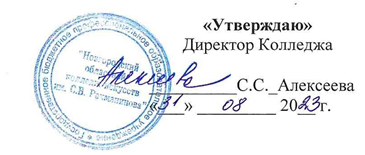 Профессиональный модульПМ.01 Организация художественно-творческой  деятельностиМДК.01.02. Хореографическая подготовкаМеждисциплинарный курс01.02.06  ИСТОРИЯ КОСТЮМА(раздел)51.02.01 Народное художественное творчество(код и наименование специальности)Вид «Хореографическое творчество» (наименование вида)Председатель ПЦКРазработчики______________  С.А. Иванова_____________ С.А. ИвановаЗаместитель директора по учебной и организационно- методической работе__________________ С.Н. Зимнева «30 » августа  2023 г.№ п/пНаименование разделов и темМакс.нагруз. студ., час.Количество часов при очной форме обученияКоличество часов при очной форме обученияКоличество часов при очной форме обученияСамост.раб.студ.9 кл. / 11кл.всегоОбзор.Практ.9 кл.  / 11кл.VII семестрВведение. Предмет "История костюма и оформления танца", его значения и задачи.1111Раздел 1. Техника художественного оформления постановки.1.1Театральное здание и зрительный зал.1111.2Декорации. Свет. Цвет.1111.3Значение сценического оформления в решении постановочных задач. Этапы работы над сценическим оформлением хореографической постановки.111Итого по разделу4442Раздел 2. Народный костюм и сценическое оформление.2.1Костюм Древнего Мира (Др. Египет, Др. Греция, Др. Рим, Византия). Характеристика общества, эстетический идеал, мужской и женский костюм, обувь, прически, дополнения.42222.2Этапы развития европейского костюма (краткий обзор: Костюм средневековья, эпохи Возрождения, Франция, Испания, Англия XVII  - XVIII вв., Западноевропейский костюм XIX - XX вв.42222.3Костюм русских, белорусов, украинцев, молдован. Сценическое оформление народных танцев.64422.4Костюм народов Прибалтики (латыши, литовцы, эстонцы). Особенности танцевальной культуры народов. Сценическое оформление народных танцев.42222.5Костюм народов Поволжья (мордва, марийцы, чуваши, удмурты, башкиры, татары, калмыки).64422.6Костюм народов Сибири (буряты, якуты). Особенности танцевальной  культуры народов. Сценическое оформление народных танцев.3,5221,52.7Костюм народов Казахстана и Средней Азии (казахи, киргизы, узбеки, таджики, туркмены каракалпаки). Особенности танцевальной культуры народов. Сцени-ческое оформление народных танцев.64422.8Костюм народов Кавказа и Закавказья (грузины, армяне, азербайджанцы). Особенности танцевальной культуры народов. Сценическое оформление танцев.5,5441,52.9Костюм народов Восточной Европы: Польша, Болгария, Венгрия; Западной Европы: Италия, Испания.5441Итого за семестр:44282816Итого по разделу:44282816Всего по предмету:48323216Вид учебной работыВсегоНомер семестраВид учебной работыВсегоVII семестрАудиторные занятия (теоретические занятия)3232Самостоятельная работа1616Индивидуальные занятия------Всего по предмету 4848Вид итогового контроляКонтр. урокКонтрольный  урокБиблиографическое описание изданияВид занятия, в котором используетсяЧисло обеспечиваемых часовКоличество экземпляровКоличество экземпляровПри-меча-ниеБиблиографическое описание изданияВид занятия, в котором используетсяЧисло обеспечиваемых часовУчебный кабинетБиблиотека колледжаПри-меча-ние123456Бессон Ж.-К. Мода; Пер с фр. Е. Батыревой.- М.: ООО «Издательство Астрель»: ООО «Издательство АСТ», 2002.- 80 с., илл.Теоретические 201-Брун В., Тильке М. История костюма. М: «ЭКСМО-Пресс», 2000.- 462 с.: илл.ТеоретическиеСРС241-Киреева Е.В. История костюма: Учеб.пособие. – М., 1976Теоретические 2018История костюма / (Серия «Учебники XXI века»). Ростов-на-Дону: «Феникс», 2001. – 416 с.Теоретические 321-Каминская Н.М. История костюма. Учеб.пособие для техникумов.-2-е изд., перераб.- М.: Легпромбытиздат, 1986.- 168с., илл.ТеоретическиеСРС32118Хэрольд Р. Костюмы народов мира. Иллюстрированная энциклопедия. М.: Изд-во ЭКСМО-Пресс, 2002.- 240 с.: илл.ТеоретическиеСРС361-Шульгина А.Н., Томилина Л.П. Костюмы для художественной самодеятельности. М., Профиздат, 1976.- 168 с.: илл.ТеоретическиеСРС201-Библиографическое описание изданияВид занятия, в котором используетсяЧисло обеспечиваемых часовКоличество экземпляровКоличество экземпляровПри-меча-ниеБиблиографическое описание изданияВид занятия, в котором используетсяЧисло обеспечиваемых часовУчебный кабинетБиблиотека колледжаПри-меча-ние123456Иванова С.А. Методические рекомендации по выполнению самостоятельной работы. – В.Новгород., 2006СРС81-№ п/пНаименование разделов и темПеречень заданийСодержание заданийЧасы1.Раздел I. Техника художественного оформления постановки2. Раздел II. Народный костюм и сценическое оформление3.Тема 2.1. Костюм древнего мираЗнакомство с костюмами Др. Египта, Др. Греции Др. Рима, ВизантииЗарисовка одного костюма в тетрадь24.Тема 2.2. Этапы развития европейского костюмаОбзор костюмов средневековья, эпохи Возрождения, Франция, Испания, Англия XVII-XVIII вв. Западноевропейский костюм XIX-XX вв.Зарисовка костюма на выбор в тетрадь. Подбор материала для рефератов25.Тема 2.3. Костюм русских, белорусов, украинцев, молдаванИзучение особенностей танцевальной культуры народов. Сценическое оформление народных танцевЗарисовка костюма в тетрадь.26.Тема 2.4. Костюм нардов ПрибалтикиЗнакомство с костюмами Латвии, Литвы, ЭстонииЗарисовка костюма в тетрадь.27.Тема 2.5. Костюм народов Поволжья (мордва, марийцы, чуваши, удмурты, башкиры, татары, калмыки)Повторение материала, изученного на уроках по этой темеЗарисовка костюма в тетрадь.28.Тема 2.6. Костюм народов СибириЗнакомство с особенностями танцевальной культуры бурятов и якутовЗарисовка костюма в тетрадь.1,59.Тема 2.7. Костюм народов Казахстана и Средней АзииЗнакомство с особенностями танцевальной культуры казахов, киргизов, узбеков, таджиков. Оформление народных танцевЗарисовка костюма в тетрадь. Оформление рефератов210.Тема 2.8. Костюм народов Кавказа и ЗакавказьяЗнакомство с особенностями грузинского, армянского, азербайджанского костюмовЗарисовка костюма в тетрадь.1,511.Тема 2.9. Костюм народов Восточной Европы и Западной ЕвропыИзучение костюмов Восточной Европы: Польша, Болгария, Венгрия; Западной Европы: Италия, ИспанияЗарисовка костюма в тетрадь. Оформление рефератов1ИТОГО:16Номер измененияНомер листаДата внесения измененияФИО ответственного за внесение измененияПодписьответственного за внесение изменения